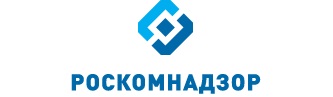 ОТЧЕТо результатах деятельностиУправления Роскомнадзора по Ростовской областив 3 квартале 2015 годаг. Ростов-на-ДонуСОДЕРЖАНИЕСведения о выполнении полномочий, возложенных на территориальный орган Роскомнадзора      По состоянию на 01.10.2015 Управление располагает информацией о следующем количестве поднадзорных субъектов и объектов на территории Ростовской области:На 01.10.2015 количество зарегистрированных в регионе СМИ ниже соответствующего уровня 2014 года на 18, при этом количество печатных СМИ снижено на 15 изданий, электронных СМИ – снижено на 3, количество информационных агентств увеличено на 1, количество электронных периодических изданий снижено на 1.По видам изданий зарегистрированные СМИ распределены следующим образом:Зафиксировано увеличение числа предметов надзора в сфере телевизионного и радиовещания на 145 лицензий, количество лицензий на осуществление деятельности в области воспроизведения аудиовизуальных произведений и фонограмм осталось неизменным.Количество лицензий на осуществление деятельности в области оказания услуг связи, действие которых распространяется на регион, выросло на 835. Состав лицензий по группам услуг приведен на диаграмме.	Количество РЭС и ВЧУ, состоящих на учете в территориальном органе, по сравнению с соответствующим периодом прошлого года увеличилось на 3282. Рост отмечен по всем категориям РЭС и ВЧУ:Незначительно (с 80 до 90) возросло количество франкировальных машин. Число операторов персональных данных, осуществляющих деятельность на территории региона, увеличилось на 1858:		1.1. Результаты проведения плановых мероприятий по контролю (надзору)В отчетном периоде было запланировано проведение 83 мероприятий по контролю (надзору), из них: проверок во взаимодействии с проверяемыми лицами – 11 (в том числе 1 проверка в отношении органа местного самоуправления) и 72 мероприятия систематического наблюдения. Фактически проведено 81 мероприятие (10 проверок во взаимодействии с проверяемыми лицами и 71 мероприятие систематического наблюдения). Причины отмены либо непроведения плановых мероприятий по контролю (надзору) приведены в таблице:   Доля результативных плановых мероприятий по контролю (надзору) в отчетном периоде в сравнении с соответствующим периодом прошлого года увеличена на 3%:По результатам плановых мероприятий по контролю (надзору) в отчетном периоде выявлено 117 нарушений норм действующего законодательства, в том числе по сферам контроля (надзора), в сравнении с соответствующим периодом 2014 года:По фактам выявленных нарушений выдано 30 предписаний, составлено 67 протоколов об административных правонарушениях, наложено административных штрафов на общую сумму 33,0 тыс. руб.1.2. Результаты проведения внеплановых мероприятий по контролю (надзору)В отчетном периоде проведено 56 внеплановых мероприятий по контролю (надзору), из них во взаимодействии с проверяемыми лицами – 41, мероприятий систематического наблюдения – 15, в том числе по сферам контроля:Внеплановые проверки проводились по основаниям, указанным в п. 2 ст.10 Федерального закона от 26.12.2008 № 294-ФЗ «О защите прав юридических лиц и индивидуальных предпринимателей при осуществлении государственного контроля (надзора) и муниципального контроля», и ст. 27 Федерального закона от 07.07.2003 № 126-ФЗ «О связи». Во 2 квартале 2015 года проведение внеплановых выездных проверок с органами прокуратуры не согласовывалось ввиду отсутствия оснований. В целях снижения нагрузки на бизнес преобладала документарная форма проведения внеплановых проверок. По сравнению с прошлым годом доля документарных проверок выросла на 22%:Доля результативных внеплановых мероприятий по контролю (надзору) в отчетном периоде снижена на 5%:По результатам внеплановых мероприятий по контролю (надзору) выявлено 338 нарушений норм действующего законодательства, в том числе по сферам контроля (надзора), в сравнении с соответствующим периодом 2014 года:По фактам выявленных нарушений выдано 30 предписания, составлено 630 протоколов об административных правонарушениях, наложено административных штрафов на общую сумму 755,5 тыс. руб..1.3. Выполнение полномочий в установленных сферах деятельности1.3.1. Основные функцииВ сфере средств массовых коммуникаций (СМИ, вещатели)  Полномочия выполняют – 7 единиц (с учетом вакантных должностей)Государственный контроль и надзор за соблюдением законодательства Российской Федерации в сфере электронных СМИ (сетевые издания, иные интернет-издания)В третьем квартале 2015 года в отношении электронных средств массовой информации (сетевых изданий) плановые мероприятия систематического наблюдения не проводились, проведено внеплановое мероприятия в отношении электронного периодического издания «информационный портал donnews.ru» (далее - ЭПИ «donnews.ru»). 	По результатам проведённого в третьем квартале 2015 года внепланового систематического наблюдения в отношении средства массовой информации - ЭПИ «donnews.ru» было выявлено нарушение требований ч. 2 ст. 4 Закона Российской Федерации от 27 декабря 1991 г. № 2124-I «О средствах массовой информации» - распространение информации об общественном объединении или иной организации, включенных в опубликованный перечень общественных и религиозных объединений, иных организаций, в отношении которых судом принято вступившее в законную силу решение о ликвидации или запрете деятельности по основаниям, предусмотренным Федеральным законом от 25 июля 2002 года № 114-ФЗ «О противодействии экстремистской деятельности», без указания на то, что соответствующее общественное объединение или иная организация ликвидированы или их деятельность запрещена. 	По факту выявленного нарушения 23 сентября 2015 года лицам, допустившим административное правонарушение, было вручено уведомление о составлении протоколов об административном правонарушении  6 октября 2015 года, в отношении должностного лица - главного редактора ЭПИ «donnews.ru» (Поюровой М.В.) и в отношении юридического лица - редакции ЭПИ «donnews.ru» (ООО «Ростовское агентство новостей»).  	Кроме того, по факту выявленных нарушений Управлением Роскомнадзора по Ростовской области (далее - Управление) в центральный аппарат Роскомнадзора (далее - ЦА Роскомнадзора) было направлено письмо о принятии решения вопроса о вынесении предупреждения в адрес редакции и учредителя ЭПИ «donnews.ru».	Помимо этого, в третьем квартале 2015 года Управлением в адреса редакций ЭПИ «donnews.ru» и ЭПИ «Сделано у нас» было направлено десять обращений об удалении или редактировании комментариев читателей с признаками злоупотребления свободой массовой информации.	Во всех случаях редакции ЭПИ «donnews.ru» и ЭПИ «Сделано у нас» своевременно выполнили требования Управления, удалив комментарии, содержащие признаки злоупотребления свободой массовой информации. Государственный контроль и надзор за соблюдением законодательства Российской Федерации в сфере печатных СМИВ третьем квартале 2015 года проведено в общей сложности 55 мероприятий систематического наблюдения в отношении печатных средств массовой информации, в том числе 12 мероприятий – внеплановых.  В отношении 221 печатных средства массовой информации были зафиксированы нарушения ст. 15 Закона Российской Федерации от 27.12.1991 № 2124-1 «О средствах массовой информации» (невыход средства массовой информации в свет более одного года) и учредителям направлены письма с запросом информации о выходе изданий в свет. Помимо этого, было направлено 9 писем учредителям средств массовой информации с требованиями о внесении изменений в уставы редакции средств массовой информации.По результатам проведенных мероприятий был составлено 28 протоколов об административных правонарушениях в отношении должностных лиц – главных редакторов  и 3 протокола в отношении юридических лица – учредителей печатных средств массовой информации.  Большая часть выявленных нарушений связана с несоблюдением требований о предоставлении обязательных экземпляров документов, не направлением уведомлений об изменении местонахождения редакции, изменения тиража или максимального объема, а также нарушением порядка объявления выходных данных периодического печатного издания.В том числе за нарушение ст. 27 Закона Российской Федерации от 27 декабря 1991 г. № 2124-I «О средствах массовой информации» составлено 15 протоколов. В отношении 14 из них были вынесены Постановления Управления Роскомнадзора по Ростовской области о назначении административного наказания в соответствии со ст. 13.22 КоАП РФ.Среди наиболее часто встречающихся типовых нарушений ст. 27 Закона Российской Федерации от 27 декабря 1991 г. № 2124-I «О средствах массовой информации» можно выделить отсутствие в выходных данных сведений о главном редакторе издания; адресе издателя, редакции и типографии; отметке о цене издания; знака информационной продукции, предусмотренного Федеральным законом от 29 декабря 2010 г. № 436-ФЗ «О защите детей от информации, причиняющей вред их здоровью и развитию»; также часто встречаются искажения сведений об органе, зарегистрировавшем СМИ.Относительно нарушения доставки обязательных экземпляров документов, в том числе за нарушение ч. 1 ст. 7 Федерального закона от 29 декабря 1994 г. № 77-ФЗ «Об обязательном экземпляре документов» составлено 4 протокола об административных правонарушениях, предусмотренном ст. 13.23 КоАП РФ, а также за нарушения ч. 2 ст. 7 Федерального закона от 29 декабря 1994 г. № 77-ФЗ «Об обязательном экземпляре документов» составлено 5 протоколов об административных правонарушениях.Помимо этого, участились случаи нарушений ст. 11 Закона Российской Федерации от 27 декабря 1991 г. № 2124-I «О средствах массовой информации». Нарушения связаны с не уведомлением регистрирующего органа о смене адреса редакции средства массовой информации, а также об изменении периодичности. По фактам данных правонарушений составлено 4 протокола об административном правонарушении.Кроме того, было выявлены нарушения п. 4 ст. 12 Федерального закона от 29 декабря 2010 г. № 436-ФЗ «О защите детей от информации, причиняющей вред их здоровью и развитию», по факту выявленных нарушений было составлено 5 протоколов об административных правонарушениях в соответствии с ч. 2 ст. 13.21 КоАП РФ.Также 2 протокола об административном правонарушении составлено в соответствии с ч.1 ст. 32.2 КоАП РФ по факту нарушения ч.1 ст. 20.25 КоАП РФ.Государственный контроль и надзор за соблюдением законодательства Российской Федерации в сфере телерадиовещанияГосударственный контроль и надзор за представлением обязательного федерального экземпляра документов в установленной сфере деятельности Федеральной службы по надзору в сфере связи, информационных технологий и массовых коммуникацийГосударственный контроль и надзор за соблюдением лицензионных требований владельцами лицензий на телерадиовещаниеВ июле-сентябре 2015 г. проведено в общей сложности 11 мероприятий про контролю в сфере телерадиовещания, в т.ч. 2 мероприятия – внеплановых - в отношении ООО «Радио Бизнес» и ООО «НЕО Станция» были проведены по поручению Роскомнадзора в целях проверки исполнения ранее выданных предписаний. По результатам проведенных мероприятий в отношении телерадиовещателей и главных редакторов телерадиоканалов составлено 7 протоколов об административных правонарушениях, в т. ч. 3 протокола по ст. 13.22 КоАП РФ, 2 протокола – по ст. 13.23 и 2 протокола – по ч. 3 ст. 14.1 КоАП РФ. Протоколы за нарушение программной концепции вещания и порядка объявления выходных данных были составлены на должностное и юридическое лица по результатам систематического наблюдения в отношении ООО «Видеотон Альфа». В соответствии с лицензией № 23407 в рамках телеканала «Видеотон ТВ» должны выходить местные новости, обзоры региональных событий, программы на общественно-значимые темы, передачи для детей, музыкальные программы. Анализ записи вещания показал, что музыкальная тематика в программах телеканала отсутствует.  Кроме того, при объявление выходных данных название телеканала появляется на экране в искаженном виде – «Видеотон». Аббревиатура «ТВ», присутствующая в официальном названии СМИ – «Видеотон ТВ» - отсутствует. За нарушение порядка объявлении выходных данных на должностное и юридическое лица были составлены протоколы об административном правонарушении, предусмотренном ст. 13.22 КоАП РФ. Аналогичное нарушение по результатам мониторинга в конкурсных городах Ростовской области было выявлено в вещательной деятельности ООО «АНК»        (г. Волгодонск). В соответствии со свидетельством о регистрации СМИ название местного телеканала – «АНК» («Авторский новый канал»), а в эфире при объявлении выходных данных присутствует лишь часть названия - «АНК». Расшифровка аббревиатуры «АНК» - «Авторский новый канал», заявленная в свидетельстве о регистрации СМИ, на экране отсутствует, что послужило основанием для привлечения вещателя к административной ответственности по     ст. 13.22 КоАП РФ. Единственный за отчетный период факт нарушения требований о предоставлении обязательного экземпляра документов был выявлен по результатам систематического наблюдения в отношении ООО «ТС» (г. Каменск-Шахтинский). Причем, ранее, в мае текущего года,  вещатель уже был оштрафован за подобное нарушение за нерассылку аудиоматериалов продукции радиоканала «Авторадио-Каменск».   Теперь, в августе с.г., протоколы по ст. 13.23 КоАП РФ были составлены за непредоставление обязательных экземпляров другого радиоканала , учредителем которого также является ООО «ТС», - «КаменскФМ». Решение мирового суда и в первом и во втором случае – штраф. На юридическое лицо – 10 тыс. руб., на должностное – 1 тыс. руб.   В отчетный Управление продолжило практику проведения дистанционных проверок телерадиоканалов (телерадиопрограмм) как средств массовой информации. В перечень проверяемых вошли СМИ, со дня регистрации которых на момент проведения СН-мероприятий прошло больше 1 года. По итогам систематического наблюдения в июле-сентябре 2015 года учредитель радиоканала «РосМедиа» принял решения о прекращении деятельности указанного СМИ в связи невыходом в эфир более 1 года. Учредителю радиоканала «РосМедиа Плюс» направлено письмо с рекомендацией принять такое решение в связи невыходом указанного в эфир более 1 года. В противном случае Управление обратится в суд с иском о признании свидетельства о регистрации радиоканала недействительным.В рамках ежеквартального мониторинга была также проанализирована вещательная деятельность свыше 80 телерадиоканалов. Информация о результатах мониторинга направлена в Управление контроля и надзора в сфере массовых коммуникаций Роскомнадзора.Государственный контроль и надзор в сфере защиты детей от информации, причиняющей вред их здоровью и (или) развитию, - за соблюдением требований законодательства Российской Федерации в сфере защиты детей от информации, причиняющей вред их здоровью и (или) развитию, к производству и выпуску средств массовой информации, вещанию телеканалов, радиоканалов, телепрограмм и радиопрограмм, а также к распространению информации посредством информационно-телекоммуникационных сетей (в том числе сети интернет) и сетей подвижной радиотелефонной связиВо 2 квартале 2015 года проведен мониторинг информации (операторов связи, предоставляющих телематические услуги связи), содержащейся в ЕИС Роскомнадзора («Факты авторизации ОС для получения выгрузки из реестра для ТО»).Сведения об авторизации операторов связи:многотерриториальных операторов связи – 21;однотерриториальных операторов в Ростовской области – 52.Сведения о регистрации ОС в Едином реестре Ростовская областьВ ходе мониторинга и проверок операторов связи, установлено, что 
ООО «ИТ-Сервис», ООО «Широкополосные сети» нарушены лицензионные условия и обязательные требования в сфере связи – оператор связи не осуществляют выгрузку информации из ЕАИС в целях ограничения и возобновления доступа к информации, распространяемой посредством информационно-телекоммуникационной сети «Интернет», и не выполняют требования по блокированию доступа к указателям страниц сайтов, внесенных в «Единый реестр доменных имен, указателей страниц сайтов в информационно-телекоммуникационной сети «Интернет», содержащие информацию, распространение которой в Российской Федерации запрещено».В 3 квартале 2015 года в отношении виновных лиц составлено 4 протокола об административных правонарушениях по ч. 3 ст. 14.1 КоАП РФ.Государственный контроль и надзор за соблюдением лицензионных требований владельцами лицензий на изготовление экземпляров аудиовизуальных произведений, программ для ЭВМ, баз данных и фонограмм на любых видах носителей Организация проведения экспертизы информационной продукции в целях обеспечения информационной безопасности детейРазрешительная и регистрационная деятельность Полномочие выполняют – 4 единицы (с учетом вакантных должностей)Ведение реестра средств массовой информации, продукция которых предназначена для распространения на территории субъекта Российской Федерации, муниципального образованияГосударственный реестр ведётся в соответствии с Порядком ведения регистрирующим органом реестра зарегистрированных СМИ, утвержденным приказом Роскомнадзора от 21.11.2011 № 1036, зарегистрированным в Минюсте РФ 20.02.2012, регистрационный № 23273, на бумажных и электронных носителях. Все данные должностными лицами своевременно вносятся в ЕИС Роскомнадзора.Ведение реестра плательщиков страховых взносов в государственные внебюджетные фонды – российских организаций и индивидуальных предпринимателей по производству, выпуску в свет (в эфир) и (или) изданию средств массовой информации (за исключением средств массовой информации, специализирующихся на сообщениях и материалах рекламного и (или) эротического характера) и предоставление выписок из негоВ 3 квартале выписок из реестра плательщиков страховых взносов в государственные внебюджетные фонды – российских организаций и индивидуальных предпринимателей по производству, выпуску в свет (в эфир) и (или) изданию средств массовой информации не выдавалось.Регистрация средств массовой информации, продукция которых предназначена для распространения преимущественно на территории субъекта (субъектов) Российской Федерации, территории муниципального образованияКоличество заявок и количество выданных свидетельств указано с учетом заявок на получение дубликатаРегистрация СМИ производилась в строгом соответствии с нормами Закона Российской Федерации от 27.12.1991 № 2124-1 «О средствах массовой информации». Документы рассматривались в порядке, определенном Административным регламентом предоставления Федеральной службой по надзору в сфере связи, информационных технологий и массовых коммуникаций государственной услуги по регистрации средств массовой информации, утвержденным приказом Министерства связи и массовых коммуникаций Российской Федерации от 29 декабря 2011 года № 362.В 3 квартале 2015 года от учредителей средств массовой информации поступила 25 заявок на регистрацию и перерегистрацию СМИ. В отчётном периоде:1) зарегистрировано 13 средств массовой информации, в том числе: газет – 4, журналов – 6, радиограмм – 1,  радиоканалов – 2;2) перерегистрировано 3 средства массовой информации (газеты). Возвращено 4 заявления учредителям в соответствии со ст. 13 Закона о СМИ:по заявлениям учредителей – 1, по основаниям ч. 1 ст. 10 Закона РФ о СМИ – 3.Необоснованных отказов в регистрации и возвратов заявлений без рассмотрения не было. Обжалований отказов в регистрации и возвратов без рассмотрения не было.В 3 квартале 2015 года 13 средств массовой информации прекратили свою деятельность, в т.ч. по решению судов – 8, по решению учредителей – 5.  В отчётном периоде в суды направлено 12 исковых заявлений о признании недействительными свидетельств о регистрации СМИ по основанию п. 2 ст. 15 Закона РФ – невыход в свет СМИ более одного года. В 3 квартале 2015 года в Управление Роскомнадзора по Ростовской области от учредителей средств массовой информации поступило 25 заявок на регистрацию, перерегистрацию и внесение изменений в свидетельство о регистрации. Всего 27 средств массовой информации получили свидетельства о регистрации (с учетом заявок, которые по срокам перешли со 2 квартала). Не смотря на то, что данный показатель на 60,3 % ниже, чем в 2014 году, это не привело к значительному снижению общего количества действующих СМИ. По состоянию на 1 октября текущего года их насчитывается 636, что всего на 2,8 % ниже показателя соответствующего периода прошлого года. Такая численность обусловлена еще и увеличением количества аннулированных свидетельств о регистрации средств массовой информации в сравнении с аналогичным периодом 2014 года. За прошедший период 13 средств массовой информации прекратили свою деятельность, а это на 15,4 % больше, чем в 3 квартале 2014 года. При этом, если во 2 квартале этого года в 91 % случаев деятельность СМИ была прекращена по решению учредителя, то в 3 квартале деятельность 61,5 % СМИ прекращена по решению суда. В 3 квартале 2015 года, в сравнении с 3 кварталом 2014 года, резко снизилось число перерегистрированных СМИ. В 2014 году в связи с упразднением Министерства внутренней и информационной политики Ростовской области, выступавшего в качестве соучредителя ряда СМИ, процедуру перерегистрации прошли сразу 46 газет. В 3 квартале 2015 года перерегистрированы были всего 3 журнала. В сфере связи лицензии на оказание услуг в области связи						- 8038;РЭС												- 58016ВЧУ												- 125франкировальные машины								- 90Полномочия выполняют – 21 единица (с учетом вакантных должностей) При выполнении полномочий в отношении операторов связи структурировать информацию по количеству плановых мероприятий в разрезе полномочий не представляется возможным, так как проверка является совокупностью мероприятий государственного контроля (надзора).Государственный контроль и надзор за выполнением операторами связи требований по внедрению системы оперативно-розыскных мероприятий:Государственный контроль и надзор за использованием в сети связи общего пользования, технологических сетях и сетях связи специального назначения (в случае их присоединения к сети связи общего пользования) средств связи, прошедших обязательное подтверждение соответствия установленным требованиямГосударственный контроль и надзор за соблюдением операторами связи требований к метрологическому обеспечению оборудования, используемого  для учета объема оказанных услуг (длительности соединения и объема трафика)Государственный контроль и надзор за выполнением операторами связи требований к защите сетей связи от несанкционированного доступа к ним и передаваемой по ним информацииГосударственный контроль и надзор за соблюдением операторами связи требований к оказанию услуг связиГосударственный контроль и надзор за соблюдением требований к построению сетей электросвязи и почтовой связи, требований к проектированию, строительству, реконструкции и эксплуатации сетей и сооружений связиГосударственный контроль и надзор за соблюдением установленных лицензионных условий и требований (далее - лицензионные условия) владельцами лицензий на деятельность по оказанию услуг в области связиГосударственный контроль и надзор за соблюдением операторами связи требований к пропуску трафика и его маршрутизацииГосударственный контроль и надзор за соблюдением требований к порядку распределения ресурса нумерации единой сети электросвязи Российской ФедерацииГосударственный контроль и надзор за соблюдением операторами связи требований к использованию выделенного им ресурса нумерации в соответствии с установленным порядком использования ресурса нумерации единой сети электросвязи Российской ФедерацииГосударственный контроль и надзор за соблюдением требований к присоединению сетей электросвязи к сети связи общего пользования, в том числе к условиям присоединенияРассмотрение обращений операторов связи по вопросам присоединения сетей электросвязи и взаимодействия операторов связи, принятие по ним решения и выдача предписания в соответствии с федеральным закономФиксированная телефонная связь, ПД и ТМСПо результатам мероприятий государственного контроля (надзора) в 3 квартале 2015 года:выдано 36 предписаний об устранении выявленных нарушений;внесено 3 предупреждения о приостановлении действия лицензий; составлено 99 протоколов об административных правонарушениях. По результатам проведенных внеплановых проверок, на основании поступивших обращений граждан, в деятельности ОАО «Ростелеком» и ПАО «Мобильные ТелеСистемы» выявлены нарушения требований законодательства Российской Федерации – операторами нарушаются установленные сроки по устранению неисправностей, препятствующих оказанию услуг фиксированной телефонной связи и телематических услуг связи. В отношении виновных лиц составлены протоколы об административных правонарушениях по ч. 3 ст. 14.1 КоАП РФ, операторам связи выданы предписания. В настоящее время нарушения устранены.Результаты проведенных мероприятий систематического наблюдения в отношении операторов связи универсального обслуживанияПо результатам мероприятий систематического наблюдения и плановой выездной проверки в отношении оператора универсального обслуживания выявлены нарушения обязательных требований при оказании универсальных услуг:ПАО «Ростелеком» - лицензия № 86467 «Услуги местной телефонной связи с использованием таксофонов».Проверкой охвачено 5 муниципальных образований Ростовской области.Оператору связи выдано 2 предписания об устранении выявленных нарушений (выявлено 2 нарушения). В настоящее время предписания исполнены.Составлено 4 протокола об административных правонарушениях по ч. 3 ст. 14.1 КоАП РФ (осуществление предпринимательской деятельности с нарушением условий, предусмотренных специальным разрешением (лицензией)).Взаимодействие с силовыми структурами, правоохранительными органами, органами прокуратурыНа основании полученных данных из УФСБ России по Ростовской области за нарушения требований постановления Правительства Российской Федерации от 27.08.2005 № 538 «О порядке взаимодействия операторов связи с уполномоченными органами, осуществляющими оперативно-розыскную деятельность» и условий осуществления деятельности в соответствии с имеющимися у операторов связи лицензиями проведены проверки в отношении ЗАО «ЭР-Телеком Холдинг» и ИП Лавров М.В., ОАО «ОКТБ «Орбита», ООО «Интегрированные Сети Связи», ООО «Белитон», ФГУП «РТЦ АИСС», ООО «Астра», ООО «ТИКСИ», ПАО «Ростелеком», ООО «Широкополосные сети».В 3 квартале 2015 года за нарушения требований постановления Правительства Российской Федерации от 27.08.2005 № 538 «О порядке взаимодействия операторов связи с уполномоченными органами, осуществляющими оперативно-розыскную деятельность», в том числе при проведении плановых проверок, в отношении ПАО «Ростелеком» и ООО «Широкополосные сети» составлено 22 протокола об административных правонарушениях по ч. 3 ст.14.1 КоАП РФ.Представители Управления привлекались в качестве специалистов в мероприятиях, проводимых Прокуратурой Октябрьского района г. Ростова-на-Дону, г. Волгодонска, Егорлыкского, Тацинского района Ростовской области.Взаимодействие с Федеральным агентством связиВ 3 квартале 2015 года, на основании полученных данных из Федерального агентства связи за нарушения требований приказа Минкомсвязи России от 16.09.2008 № 41 «Об утверждении Порядка предоставления сведений о базе расчета обязательных отчислений (неналоговых платежей) в резерв универсального обслуживания», составлено 88 протоколов об административных правонарушениях по ч.3 ст.14.1 КоАП РФ.Государственный контроль и надзор за соблюдением нормативов частоты сбора письменной корреспонденции из почтовых ящиков, ее обмена, перевозки и доставки, а также контрольных сроков пересылки почтовых отправлений и почтовых переводов денежных средствПри проведении мероприятий систематического наблюдения в отношении ФГУП «Почта России» выявлено следующее.Ростовская область: За 3 квартал 2015 год письменная корреспонденция межобластного потока была замедлена на этапах пересылки в г. Ростов-на-Дону и из г. Ростов-на-Дону. Из 745 учтенных писем, 261 письмо замедлено при пересылке от 1 до 9 дней, в контрольный срок поступило 484 письма или 64,97%. Материалы по выявленным нарушениям направлены в Управление Роскомнадзора по ЦФО для принятия мер в соответствии с действующим законодательством Российской Федерации.По внутриобластному потоку:нарушение п.п. «а» 1 Нормативов частоты сбора из почтовых ящиков, обмена, перевозки и доставки письменной корреспонденции, а также контрольные сроки пересылки письменной корреспонденции (приложение), утвержденных постановлением Правительства РФ от 24.03.2006 № 160 - нарушались нормативы частоты сбора письменной корреспонденции из почтовых ящиков, установленных на территории Покровского почтамта. В связи с этим 15 писем замедлено при выемке из почтовых ящиков от 1 до 39 дней;в нарушении требований п. 8 Правил оказания услуг почтовой связи, утвержденных приказом Минкомсвязи от 31.07.2014 № 234, нарушался порядок оформления почтовых ящиков в Покровском почтамте.По выявленным нарушениям в отношении должностных лиц УФПС Ростовской области и юридического лица ФГУП «Почта России» составлены 4 протокола об административных правонарушениях в области связи по ч.3 ст. 14.1 КоАП РФ;При проведении систематического наблюдения обследована письменная корреспонденция внутриобластного потока в количестве 2444 писем, в контрольные сроки прошло 2372 писем, т. е. 97,05%. Нарушений контрольных сроков пересылки письменной корреспонденции внутриобластного потока не выявлено.Сравнительный анализ соблюдения контрольных сроков пересылки письменной корреспонденции за 3 квартал 2014 и 3 квартал 2015 приведен в таблице.Государственный контроль и надзор за соблюдением организациями почтовой связи порядка фиксирования, хранения и представления информации о денежных операциях, подлежащих контролю в соответствии с законодательством Российской Федерации  а также организации ими внутреннего контроляПолномочия выполняют – 3 единицы (с учетом вакантных должностей)Проведение мероприятий государственного контроля (надзора) за соблюдением организациями почтовой связи порядка фиксирования, хранения и представления информации о денежных операциях, подлежащих контролю в соответствии с законодательством Российской Федерации, а также организации ими внутреннего контроля в 2015 году не запланировано.Государственный контроль и надзор за соблюдением пользователями радиочастотного спектра требований к порядку его использования, норм и требований к параметрам излучения (приема) радиоэлектронных средств и высокочастотных устройств гражданского назначения В отношении операторов связи и владельцев производственно-технологических сетей связиГосударственный контроль и надзор за соблюдением пользователями радиочастотного спектра требований к порядку его использования, норм и требований к параметрам излучения (приема) радиоэлектронных средств и высокочастотных устройств гражданского назначения, включая надзор с учетом сообщений (данных), полученных в процессе проведения радиочастотной службой радиоконтроляРезультаты работы Управления во взаимодействии с предприятиями радиочастотной службы при осуществлении контрольно-надзорной деятельности  приведены в таблице:В 3 квартале 2015 года составлено 719 протоколов об административных правонарушениях порядка, требований и условий, относящихся к использованию РЭС или ВЧУ, составленных по материалам радиоконтроля,  полученным в ТО из радиочастотной службы, что составило 100 % от общего числа составленных протоколов об административных правонарушениях порядка, требований и условий, относящихся к использованию РЭС или ВЧУ.В связи с сообщениями Филиала ФГУП «РЧЦ  ЦФО» в Южном и Северо-Кавказском федеральных округах без определения владельцев РЭС о работе РЭС технологических сетей и сетей широкополосного доступа, работающих без разрешительных документов.  За отчетный период были направлены 47 запросов в отделы МВД по Аксайскому, Семикаракорскому, Батайскому, Шахтинскому, Матвеево-Курганскому, Таганрогскому и другим районам Ростовской области об установлении владельцев радиоэлектронных средств. Получены ответы по 5 запросам, в отношении 1 владельца РЭС составлены протоколы об административных правонарушениях. По письму ГУ МВД РФ по Ростовской области отдела ОВД России по г. Батайску о нарушениях была проведена проверка ЗАО «Компания ТрансТелеком». Была обнаружена работа РЭС беспроводного широкополосного доступа без специального разрешения на частоты и регистрации. В результате на  ЗАО «Компания ТрансТелеком» составлены 8 протоколов об административных правонарушениях.Подвижная связь (радио- и радиотелефонная)В 3 квартале 2015 года в рамках осуществления полномочий в отношении операторов подвижной связи проведено 6 плановых мероприятия по систематическому наблюдению и 20 внеплановая проверка во взаимодействии с операторами. Проверено  302 объекта надзора, выявлено 170 нарушений в области связи, выдано 12 предписаний об устранении выявленных нарушений,  составлено 690 протоколов об административных правонарушениях, сумма наложенных штрафов – 1016,40 тыс. руб. Была отменена 1 проверка систематического наблюдения в связи с реорганизацией предприятия.Для целей эфирного и кабельного вещанияВ 3 квартале 2015 года в рамках осуществления полномочий в отношении операторов оказывающих услуги связи для целей эфирного и кабельного вещания  проведено 7 внеплановых проверок, в  результате которых  проверены 7 объектов надзора, выявлено 7 нарушений в области связи, выдано 7 предписаний, составлено 16 протоколов об административных правонарушениях. Отмененных и непроведенных мероприятий нет. Эксперты и экспертные организации для проведения проверок за отчетный период не привлекались.Государственный контроль и надзор за соблюдением требований к порядку использования франкировальных машин и выявления франкировальных машин, не разрешенных к использованиюПолномочия выполняют – 3 единицы (с учетом вакантных должностей)Почтовая связьПри рассмотрении поступивших обращений в отношении УФПС Ростовской области - филиала ФГУП "Почта России" и анализа полученной информации из УФПС Ростовской области выявлены нарушения п.п. 33, 34, 46 «а» «б» «в» Правил оказания услуг почтовой связи, утвержденных приказом Минкомсвязи России от 31.07.2014 № 234:порядка вручения регистрируемых почтовых отправлений и срока их доставки;несоблюдения сроков рассмотрения обращения;несоблюдения сроков выплаты возмещения;необеспечение сохранности почтовых отправлений;несоблюдение установленного режима работы в объектах почтовой связи.Всего таких нарушений за 3 квартал 2015 год выявлено 7 нарушений. За 3 квартал 2015 года в ходе правоприменительной деятельности сотрудниками Управления Роскомнадзора по Ростовской области в сфере почтовой связи, было составлено 18 протоколов об административных правонарушениях.Разрешительная и регистрационная деятельностьВыдача разрешений на применение франкировальных машин: Полномочия выполняют – 1 единица (с учетом вакантных должностей)Выдача разрешений на судовые радиостанции, используемые на морских судах, судах внутреннего плавания и судах смешанного (река-море) плаванияПолномочия выполняют – 3 единицы (с учетом вакантных должностей)Регистрация радиоэлектронных средств и высокочастотных устройств гражданского назначенияПолномочие выполняют – 3 единицы (с учетом вакантных должностей) В 3 квартале 2015 года было выдано 130 мотивированных  отказов в регистрации РЭС и ВЧУ. Сравнительные данные о количестве отказов в выдаче свидетельств о регистрации РЭС и ВЧУ в соответствии с постановлением Правительства РФ от 12.10.2004 № 539 и причинах отказов приведены в таблице:Основаниями для отказов в регистрации радиоэлектронных средств и высокочастотных устройств явились:а) несоответствие представляемых документов требованиям, установленным  Правилами регистрации РЭС и ВЧУ – 20;б) непредставление документов, необходимых для регистрации радиоэлектронных средств и высокочастотных устройств в соответствии с настоящими Правилами – 0;в) наличие в документах, представленных заявителем, недостоверной или искаженной информации – 1;г) несоответствие сведений о технических характеристиках и параметрах излучений радиоэлектронных средств и высокочастотных устройств, а также условий их использования требованиям, установленным в разрешении на использование радиочастот (радиочастотных каналов), техническим регламентам и национальным стандартам – 93;д) невыполнение заявителем условия, установленного в разрешении на использование радиочастот или радиочастотных каналов, в части предельного срока регистрации радиоэлектронного средства, несоответствие сведений в заявлениях разрешениям на использование радиочастот, а также свидетельствам о присвоении позывного сигнала – 16.Участие в работе приемочных комиссий по вводу сетей электросвязи (фрагментов сетей электросвязи) в эксплуатацию Полномочие выполняют – 17 специалистов (с учетом вакантных должностей)При обследовании сетей электросвязи (фрагментов сетей электросвязи) недостатков не выявлено.В сфере защиты персональных данных Государственный контроль и надзор за соответствием обработки персональных данных требованиям законодательства Российской Федерации в области персональных данныхВ отчетном периоде эксперты и экспертные организации для проведения мероприятий по контролю не привлекались.Нарушений сотрудниками административных процедур и требований нормативных правовых актов, указаний руководства Роскомнадзора при выполнении полномочия, не было. Полномочие исполняется своевременно и в полном объёме.Ведение реестра операторов, осуществляющих обработку персональных данныхВ целом Управление эффективно выполняет полномочия по ведению Реестра операторов, осуществляющих обработку персональных данных. В 3 квартале 2015 г. Управление Роскомнадзора по Ростовской области добилось увеличения количества полученных уведомлений об обработке персональных данных на 27 % по сравнению со 2 кварталом 2015 г. С целью повышения точности и достоверности сведений, содержащихся в реестре операторов, осуществляющих обработку персональных данных, предлагаем реализовать возможность территориальным управлениям исключать недействующие юридические лица из реестра операторов, в том числе только на основании информации из Единого государственного реестра юридических лиц (ЕГРЮЛ). 1.3.2. Обеспечивающие функции  Административно-хозяйственное обеспечение - организация эксплуатации и обслуживания зданий РоскомнадзораПолномочие выполняют – 2 единицы (с учетом вакантных должностей)Во 3 квартале  2015 года заключено: государственных контрактов – 5;договоров – 8.Выполнены работы по промывке, опрессовке системы отопления двух объектов. В сентябре выполнено второе ТО сплит систем.Выполнение функций государственного заказчика - размещение в установленном порядке заказов на поставку товаров, выполнение работ, оказание услуг, проведение нир, окр и технологических работ для государственных нужд и обеспечения нужд РоскомнадзораПолномочие выполняют – 1 единица (с учетом вакантных должностей)Во 3 квартале 2015 года размещение заказов проводилось конкурентными способами. Способом запроса котировок – 4, в том числе:на проведение работ по техническому обслуживанию пожарной сигнализации;на проведение работ по техническому обслуживанию охранной  сигнализации;на проведение работ по техническому обслуживанию систем видеонаблюдения;на оказание информационных услуг с использованием установленных экземпляров справочно-правовых систем КонсультантПлюс.Способом электронного аукциона – 5, в том числе:состоявшиеся – 1 (на поставку вычислительной техники и периферийных устройств,);несостоявшиеся, контракт не заключен – 2 (на поставку внедорожника);незавершенные – 2 (1 – на момент составления отчета на стадии заключения контракта - на поставку бумаги для копировально-множительной техники, цена контракта 91,83 тыс. руб.; 1 –  на момент составления отчета на стадии приема заявок – на поставку внедорожника, НМЦК 954,00 тыс. руб.). Защита государственной тайны - обеспечение в пределах своей компетенции защиты сведений, составляющих государственную тайнуСобственное режимно-секретное подразделение в Управлении не организовано. Услуги по защите государственной тайны оказывает ООО РЭАЦ «Эксперт» (договоры от 17.03.2015 № СО-11/03, от 24.03.2015 № СО-14/03). Работа по допуску и сохранению сведений, относящихся к государственной тайне проводится в Управлении в соответствии с требованиями Федерального закона «О государственной тайне» от 21.07.1993 № 5485-1–ФЗ, Инструкции по обеспечению режима секретности в Российской Федерации, утвержденной постановлением Правительства РФ от 05.01.2004 № 3-1, постановления Правительства Российской Федерации «Об утверждении инструкции о порядке допуска должностных лиц и граждан Российской Федерации к государственной тайне» от 06.02.2010 № 63.В отчетном периоде приказом руководителя от 29.09.2015 № 496 утвержден новый состав постоянно действующей технической комиссии Управления. Иные функции - организация внедрения достижений науки, техники и положительного опыта в деятельность подразделений и территориальных органов РоскомнадзораВ отчетном периоде мероприятия не проводились.Иные функции - осуществление организации и ведение гражданской обороныПолномочие выполняют – 1 единица (с учетом вакантных должностей)В 3 квартале 2015 года в рамках проводимой работы по гражданской обороне в соответствии с указаниями Центрального аппарата  продолжается  переработка планов гражданской обороны. Обучение сотрудников Управления по подготовке к защите населения, материальных и культурных ценностей от опасностей военного характера, чрезвычайных ситуаций и пожаров осуществляется в соответствии с утвержденным на 2015 год планом по 19-часовой программе.Руководители групп обучения (2 чел.) прошли обучение на ежегодных занятиях, проводимых городскими курсами ГО МКУ «Управление по делам ГО и ЧС» города Ростова-на-Дону для соответствующей группы обучаемых.Иные функции - работа по охране труда    Полномочие выполняют – 1 специалист (с учетом вакантных должностей).Охрана труда в Управлении организована в соответствии с требованиями Конституции Российской Федерации, Трудового Кодекса Российской Федерации, нормативных правовых актов по охране труда. Штатных подразделений по охране труда нет. Решение организационных вопросов охраны труда, вопросов контроля ее состояния возложено на специалиста-эксперта отдела по надзору в сфере использования РЭС и ВЧУ.	В Управлении создана постоянно действующая комиссия по проверке знаний охраны труда и электробезопасности и контроля состояния охраны труда.Численность работников на 01.10.2015 составляет:по штату – 88 единиц;фактически – 63 человек.В отчетном периоде несчастных случаев, производственного травматизма и профессиональных заболеваний не было, работы с тяжелыми и вредными условиями труда не производились. Состояние условий и охраны труда соответствуют требованиям Трудового кодекса Российской Федерации. Потерь рабочего времени по причинам, связанным с травматизмом и профзаболеваниями, не было.	В 3 квартале 2015 года были проведены следующие мероприятия по охране труда.Организационные мероприятия:проведены повторные инструктажи по охране труда и электробезопасности во всех подразделениях и со всеми категориями работников Управления с оформлением в журналах регистрации инструктажа на рабочем месте под роспись;проведены вводные инструктажи и обучение по охране труда на рабочем месте вновь принятых работников с оформлением в журналах регистрации вводного инструктажа и регистрации инструктажа на рабочем месте под роспись;при проведении всех видов инструктажей со всеми категориями работников Управления особое внимание уделяется недопущению несчастных случаев, производственного и бытового травматизма, а также профессиональных заболеваний; в должностных регламентах определены права и обязанности работников в области охраны труда;медицинские аптечки проверены и укомплектованы медикаментами, определены места их хранения;в здании Управления на всех этажах вывешены планы эвакуации на случай пожара;водительский состав и уборщики помещений обеспечены необходимыми средствами индивидуальной защиты и моющими средствами.Технические мероприятия:обеспечено проведение периодического технического обслуживания охранно-пожарной сигнализации; выполнен текущий ремонт и проведено техническое обслуживание легковых автомобилей;обеспечено проведение периодического технического обслуживания сплит систем.Экологические мероприятия:помещения и здание Управления содержатся в чистоте и порядке, организован вывоз ТБО. 	В 3 квартале 2015 года на улучшение условий и охрану труда, противопожарной безопасности в Управлении израсходовано – 282 тыс. руб. Работники Управления обеспечены сертифицированными средствами индивидуальной защиты. Коллективных средств защиты Управление не имеет.В 3 квартале 2015 года обучение и проверка знаний по охране труда и электробезопасности проводилась у всех вновь принятых сотрудников Управления.Обучение по вопросам охраны труда и электробезопасности проводится в системе технической учебы, как в масштабе управления, так и в структурных подразделениях по тематике программ обучения, с фиксацией в журнале единого учета работы по охране труда. В Управлении используется автоматизированная система проверки знаний по охране труда и электробезопасности.Кадровое обеспечение деятельности - документационное сопровождение кадровой работыПолномочия выполняет 1 специалист (с учетом вакантных должностей).Ведение кадрового делопроизводства:1. Принято на работу – 7 человек.2. Уволено – 7 человек.3. Подготовлены  проекты  приказов по присвоению классных чинов - 4, по выслуге лет – 1.4. Подготовлены проекты приказов по предоставлению отпусков – 62.5. Подготовлены проекты приказов о командировках, командировочные удостоверения и служебные задания – 7 приказов, 16 командировочных удостоверений и служебных заданий.6. Подготовлены проекты приказов по основной деятельности – 26.7. Организация работы по подготовке и приобщение к личным делам должностных регламентов госслужащих – 7, актуализированы  должностные регламенты гражданских служащих – 11.8. Подготовлено служебных контрактов – 7, дополнительных соглашений – 5.9. Ведение трудовых книжек: записи о приеме,  увольнениях, классных чинах – 18.10. Формирование личных дел вновь принятых работников – 7.11. Ведение личных дел, дополнение необходимыми документами – 50.12. Оформление личных карточек Т-2ГС на вновь принятых сотрудников – 7.13. Ведение личных карточек Т-2 и Т-2ГС, внесение изменений – 73.14. Проведение работы по занесению сведений по кадровому составу в ЕИС, регулярное внесение изменений – 14.15. Работа по ведению и проверке табелей учета рабочего времени – 49.16. Подготовка справок, копий трудовых книжек, выписок из приказов – 7. 17. Подготовка и отправка писем – 73, в том числе посредством: СЭД – 32, почты – 11, фельдсвязи – 4; вручено на руки – 26.18. Ведение записей в журналах регистрации – 242 (приказов, трудовых книжек, служебных контрактов, личных карточек, служебных удостоверений, листков нетрудоспособности).19. Оформление листков нетрудоспособности – 14, протоколов комиссии по социальному страхованию – 3. 20. Использование в работе информационно-справочной системы «Консультант +».21. Проведение работы по разработке Порядка утверждения индивидуальных планов профессионального развития гражданских служащих Управления. Подготовлены и утверждены индивидуальные планы профессионального развития 45 гражданских служащих Управления.Проведение конкурсов на замещение вакантных должностей:1. Проведен конкурс на замещение вакантных должностей Управления.2. Поступили заявления от 13 кандидатов.3. Выявлено победителей конкурса – 10 человек.4. Зачислено в кадровый резерв – 1 человек.Присвоены классные чины государственной гражданской службы Российской Федерации 4 государственным гражданским служащим. Проведен 1 квалификационный экзамен.Проведена аттестация 3 гражданских служащих.Работа с Федеральным Порталом управленческих кадров:Сведения об объявленных на конкурс вакантных должностях были размещены на Портале. Подготовлен отчет Управления по работе с Федеральным Порталом управленческих кадров за 3 квартал.Ведение воинского учета: 1. Направление в военные комиссариаты (по месту регистрации граждан) сведений о принятых на работу и уволенных с работы граждан, пребывающих в запасе – 4 человека.2. Постановка на воинский учет граждан, принятых на работу. Проверка наличия документов воинского учета и отметок военного комиссариата о постановке на воинский учет – 2 человека.Кадровое обеспечение деятельности - организация мероприятий по борьбе с коррупциейПолномочия выполнял  1 специалист.1. Проведено промежуточное заседание комиссии Управления по соблюдению требований к служебному поведению государственных гражданских служащих и урегулированию конфликта интересов.  Приказом Управления в сентябре 2015 года обновлен состав членов комиссии.2. В целях профилактики коррупционных и иных правонарушений, контроля за соблюдением гражданскими служащими ограничений и запретов, связанных с государственной гражданской службой и во исполнение требований приказа Роскомнадзора от 18.03.2014 № 40 гражданам, назначаемым на должности государственной гражданской службы, доводились под роспись нормативно правовые акты антикоррупционной направленности.Увольняющимся гражданским служащим разъясняются правила, утвержденные постановлением Правительства РФ от 21.01.2015 № 29 - о сообщении работодателем о заключении трудового договора; вручаются памятки для госслужащего и его потенциального работодателя, разработанные на основе указанного постановления, а также Федеральных законов от 27.07.2004 № 79-ФЗ и от 25.12.2008 № 273-ФЗ.3. С госслужащими Управления постоянно проводились собеседования, консультации  по соблюдению установленных законодательством  ограничений и запретов, по надлежащему исполнению обязанностей   в целях противодействия коррупции.    Обеспечивалось доведение и разъяснение требований федеральных законов и внутриведомственных приказов, предусматривающих меры по противодействию коррупции.4. В отчетном периоде Управлением заключен государственный контракт с ЮРИУ филиала РАНХиГС на повышение квалификации двоих гражданских служащих, в должностные обязанности которых входит участие в противодействии коррупции, по программе «Антикоррупционная политика государства».5. Раздел интернет-страницы Управления официального сайта Роскомнадзора, посвященный вопросам противодействия коррупции, сформирован в соответствии с едиными требованиями к размещению и исполнению подразделов официальных сайтов  федеральных государственных органов и актуализируется по мере необходимости.6. В Управление Роскомнадзора по Южному федеральному округу предоставлен отчет о деятельности комиссии по соблюдению требований к служебному поведению и урегулированию конфликта интересов за 3 квартал 2015 года. 7. В Управление Роскомнадзора по Южному федеральному округу предоставлена информация о ротации гражданских служащих Управления, осуществляющих контрольные и надзорные функции по состоянию на 01.09.2015.8.  В Управление Роскомнадзора по Южному федеральному округу направлен отчет о выполнения Плана противодействия коррупции Управления Роскомнадзора по Ростовской области на 2014-2015 годы за 3 квартал 2015 года.9. Во исполнение законодательства о противодействии коррупции, в ходе проведения проверок полноты и достоверности сведений, представленных гражданскими служащими и гражданами, претендующими на замещение вакантных должностей гражданской службы, осуществлялось взаимодействие с правоохранительными органами и иными государственными органами по вопросам организации противодействия коррупции. Направлены запросы: в высшие образовательные учреждения о достоверности дипломов – 10 запросов; в ГУ МВД России по Ростовской области о наличии (отсутствии) неснятой или непогашенной судимости – 10 запросов. Кадровое обеспечение деятельности - организация профессиональной подготовки государственных служащих, их переподготовка, повышение квалификации и стажировкаПолномочия выполняет 1 специалист (с учетом вакантных должностей).В соответствии с календарным планом Роскомнадзора прошли краткосрочное повышение квалификации в режиме ВКС 6 гражданских служащих.Контроль исполнения планов деятельностиПолномочие выполняют – 1 единица (с учетом вакантных должностей).План деятельности Управления на 2015 год утвержден приказом руководителя от 12.11.2014 № 655. В течение отчетного периода в План деятельности Управления вносились необходимые изменения по основаниям, предусмотренным действующим законодательством. Данные о внесенных изменениях в раздел плана «I. Выполнение основных задач и функций» приведены в разделе 1.1. настоящего отчета. В связи с отсутствием финансирования в отчетном периоде из раздела плана «II. Обеспечение выполнения задач и функций» исключены два мероприятия:подраздел 6. Кадровая работа; позиция 2. Организация направления государственных гражданских служащих Управления с целью обмена опытом в Управление Роскомнадзора по Южному федеральному округу и ЦА Роскомнадзора (в соответствии с Планом мероприятий по обмену опытом на 2015 год);подраздел 9. Прочие мероприятия; позиция 1. Организация прохождения ежегодной диспансеризации государственными гражданскими служащими (сентябрь 2015 г.).По данным ЕИС выполнение плановых мероприятий в 3 квартале 2015 года составляет 98,77 %.  Контроль исполнения порученийПолномочие выполняют – 1 единица (с учетом вакантных должностей).Мобилизационная подготовка - обеспечение мобилизационной подготовки, а также контроль и координация деятельности подразделений и территориальных органов по их мобилизационной подготовкеПолномочие выполняют – 1 единица	(с учетом вакантных должностей).Мобилизационная подготовка проводится по отдельному плану, утверждённому руководителем Управления. В Управлении по состоянию на 01.10.2015 для предоставления отсрочки от призыва гражданам, пребывающим в запасе, забронировано 5 сотрудников из 16 граждан, пребывающих в запасе, подлежащих бронированию по перечню № 82. Организация делопроизводства - организация работы по комплектованию, хранению, учету и использованию архивных документовПолномочие выполняют – 1 единица (с учетом вакантных должностей).В численность обслуживающего персонала	входит 4 единицы делопроизводителей.			В отчетном периоде приказом руководителя от 29.09.2015 № 495 обновлен состав экспертной комиссии Управления. Утвержден план работы комиссии в текущем году. Ниже приведен отчет об объемах документооборота в 3 квартале 2015 года, сформированный системой электронного документооборота ЕИС Роскомнадзора.Объем документооборота Управления Роскомнадзора по Ростовской областиc 01.07.2015 по 30.09.2015Организация прогнозирования и планирования деятельностиПолномочие выполняют – 1 единица (с учетом вакантных должностей).В отчетном периоде в ЕИС Роскомнадзора сформированы перечни плановых проверок, предлагаемых для включения в проекты ежегодных планов:Плана проведения плановых проверок юридических лиц (их филиалов, представительств, обособленных структурных подразделений) и индивидуальных предпринимателей;Плана проведения проверок деятельности органов местного самоуправления и должностных лиц местного самоуправления.В сроки, установленные законодательством, проекты планов были направлены в Прокуратуру Ростовской области. Результаты согласования проектов представлены в таблице:В настоящее время План проведения проверок деятельности органов местного самоуправления и должностных лиц местного самоуправления доработан в соответствии с предложениями Прокуратуры Ростовской области о проведении совместных проверок и утвержден, а также размещен на Интернет-странице Управления официального сайта Роскомнадзора. План проведения плановых проверок юридических лиц (их филиалов, представительств, обособленных структурных подразделений) и индивидуальных предпринимателей находится в стадии согласования сроков проведения совместных плановых проверок с заинтересованными органами контроля (надзора).Кроме того, в отчетном периоде проводилась работа по формированию в ЕИС мероприятий по контролю и надзору, которые будут проводиться в 2016 году без взаимодействия с проверяемыми лицами, а также мероприятий по обеспечению деятельности Управления.Организация работы по организационному развитиюПолномочие выполняют – 1 единица (с учетом вакантных должностей).Организация работы по реализации мер, направленных на повышение эффективности деятельностиПолномочие выполняют – 1 единица (с учетом вакантных должностей).В целях обеспечения полноты, своевременности и достоверности сведений, размещенных сотрудниками Управления в ЕИС Роскомнадзора и подсистеме электронного документооборота, в соответствии с установочным приказом от 03.12.2013 № 207-ах «Об организации регулярного внутреннего контроля деятельности Управления Федеральной службы по надзору в сфере связи, информационных технологий и массовых коммуникаций по Ростовской области», мониторинг велся на постоянной основе по основным направлениям:полнота и достоверность учета документов, образованных в ходе осуществления полномочий по контролю (надзору);исполнение требований к оформлению документов, образованных в ходе осуществления полномочий по контролю (надзору); исполнение в срок предписаний о выявленных нарушениях и предупреждений о приостановлении деятельности лицензий на осуществление деятельности в области оказания услуг связи;соблюдение установленных сроков рассмотрения протоколов об административных правонарушениях;оплата в установленный срок административных штрафов;своевременность рассмотрения обращений; исполнение действующей Инструкции по делопроизводству в Федеральной службе по надзору в сфере связи, информационных технологий и массовых коммуникаций и её территориальных органах.Правовое обеспечение - организация законодательной поддержки и судебной работы в установленной сфере в целях обеспечения нужд Роскомнадзора           Полномочие выполняют – 2 специалиста (с учетом вакантных должностей).В 3 квартале 2015 года в ходе правоприменительной деятельности уполномоченными должностными лицами Управления Роскомнадзора по Ростовской области было возбуждено 1186 дел об административных правонарушениях, из которых:в отношении юридических лиц – 697 (58,7%);в отношении должностных лиц – 479 (40,4%);в отношении индивидуальных предпринимателей – 6 (0,5%);в отношении физических лиц – 2 (0,2%);в отношении СМИ – 2 (0,2%).В сравнении с соответствующим периодом прошлого года количества протоколов об административных правонарушениях выросло в 1,3 раза. Часть протоколов, составленных по правонарушениям, выявленным в ходе проведения мероприятий по контролю (надзору) составила 59 % (702 протокола), соответственно без проведения мероприятий по контролю (надзору) составлены 41% (486 протоколов).По сферам контроля протоколы об административных правонарушениях, составленные в 3 квартале 2015 года, распределились следующим образом:По составам административных правонарушений протоколы можно классифицировать следующим образом: Общее число составленных протоколов об административных правонарушениях  распределено по сферам деятельности следующим образом. В сфере средств массовых коммуникаций:  1. Нарушение порядка объявления выходных данных, ст. 13.22 КоАП РФ – 20 протоколов.2. Нарушение порядка представления обязательного экземпляра документов, письменных уведомлений, уставов, договоров, ст. 13.23 КоАП РФ – 15 протоколов.3. Нарушение порядка участия средств массовой информации в информационном обеспечении выборов, ст.5.5 КоАП РФ – 8 протоколов.4. Нарушение порядка изготовления или распространения продукции средства массовой информации, ч. 2 ст. 13.21 КоАП РФ – 5 протоколов.5. Осуществление предпринимательской деятельности с нарушением условий, предусмотренных специальным разрешением (лицензией), ч. 3 ст. 14.1 КоАП РФ – 2 протокола.6. Уклонение от исполнения административного наказания, ч.1 ст. 20.25 КоАП РФ – 2 протокола.7. Изготовление и распространение продукции незарегистрированного средства массовой информации, ч.1 ст. 13.21 КоАП РФ – 1 протокол.В сфере связи: 1. Нарушение правил эксплуатации РЭС/ВЧУ, правил радиообмена или использования радиочастот, либо несоблюдение государственных стандартов, норм или разрешенных в установленном порядке параметров радиоизлучения, ч.2 ст.13.4 КоАП РФ – 379 протоколов.2. Нарушение правил регистрации РЭС/ВЧУ, ч.1 ст.13.4 КоАП РФ – 318 протоколов.3. Осуществление предпринимательской деятельности с нарушением условий, предусмотренных специальным разрешением (лицензией), ч.3 ст.14.1 КоАП РФ – 174 протокола.4. Несоблюдение установленных правил и норм, регулирующих порядок проектирования, строительства и эксплуатации сетей и сооружений связи, ст. 13.7 КоАП РФ – 6 протоколов.5. Изготовление, реализация или эксплуатация технических средств, не соответствующих стандартам или нормам, регулирующим допустимые уровни индустриальных радиопомех, ст. 13.8 КоАП РФ – 2 протокола.6. Действия (бездействие), повлекшие невозможность проведения или завершения проверки, ч. 2 ст. 19.4.1 КоАП РФ – 2 протокола.7. Невыполнение  в срок законного предписания (постановления, представления, решения) органа (должностного лица), осуществляющего государственный надзор (контроль), ч.1 ст. 19.5 КоАП РФ – 1 протокол.В сфере защиты персональных данных: Непредставление сведений (информации), ст. 19.7 КоАП РФ – 251  протокол.В целом из 1186 протоколов об административных правонарушениях, составленных в 3 квартале 2015 года, направлено по подведомственности в суды – 461 (39%), подготовлено к рассмотрению в рамках полномочий Управления Роскомнадзора по Ростовской области – 725 (61%). В течение отчетного периода  по делам об административных правонарушениях было вынесено 809 решений/постановлений по делам об административных правонарушениях, из них судами - 376 (46%), старшими государственными инспекторами Роскомнадзора - 433 (54%).В течение отчетного периода  по делам об административных правонарушениях было вынесено 810 решений/постановлений по делам об административных правонарушениях, из них судами - 377 (46,5%), старшими государственными инспекторами Роскомнадзора - 433 (53,5%). Поскольку законодательно установленный срок для добровольной уплаты административного штрафа составляет 60 дней, для оценки процента взыскания целесообразно использовать данные с нарастающим итогом. Сведения о взыскании административных штрафов за 9 месяцев 2015 года приведены в таблице:В отчетном периоде в отношении правонарушителей, не уплативших административные штрафы по постановлениям Роскомнадзора в сроки, установленные КоАП РФ для добровольной уплаты, составлено 2 протокола об административных правонарушениях по ч.1 ст. 20.25 КоАП РФ. Работа по взаимодействию с региональным подразделением ФССП проводится на постоянной основе: по истечении сроков добровольной уплаты направляются заявления о возбуждении исполнительного производства по постановлениям Роскомнадзора;ежеквартально направляются запросы по судебным решениям/постановлениям в связи с отсутствием в Управлении информации об их исполнении.Сведения о наложенных Управлением Роскомнадзора по Ростовской области штрафах и состоянии их взыскания на 01.07.2015 приведены в приложении № 1 к настоящему отчету.Функции в сфере информатизации - обеспечение информационной безопасности и защиты персональных данных в сфере деятельности РоскомнадзораПолномочие выполняют – 2 специалиста (с учетом 1-й единицы техника по защите информации из числа обслуживающего персонала).	Для обеспечения информационной безопасности и защиты персональных данных в 3 квартале 2015 года были запланированы и проведены следующие мероприятия:обновление антивирусных баз данных – 14 раз (еженедельно);проверка целостности двухфакторной системы аутентификации на АРМ ИСПДН Управления – 4 раза;выборочная проверка системных журналов ЛВС на попытки несанкционированного доступа – 12 раз;резервное копирование массивов информации локальной сети отдела финансового и материального обеспечения (БД 1С) – ежедневно;контроль разрешительной системы доступа – 5 раз;тестирование всех функций системы разграничения доступа к информации, обрабатываемой с использованием АС – 1 раз;подготовка документации по защите информации – 1 раз;резервное копирование информации в сетевых папках ЛВС «Информационная система персональных данных Управления Роскомнадзора по Ростовской области» Управления – ежедневно;проведение обучения вновь принятых сотрудников защиты информации на ЛВС Управления – 5 раз;проверка работоспособности СЗИ на ЛВС Управления – 4 раза.Функции в сфере информатизации - обеспечение поддержки информационно-коммуникационной технологической инфраструктуры структурных подразделений РоскомнадзораПолномочие выполняют – 2 специалиста (с учетом 1-й единицы техника по защите информации из числа обслуживающего персонала).Для выполнения функций по обеспечению поддержки информационно-коммуникационной технологической инфраструктуры структурных подразделений Роскомнадзора в 3 квартале 2015 года были организованы новые рабочие места во внутренней ЛВС Управления, подключенной к ЕИС Роскомнадзора, для сотрудников Управления, установлены новые периферийные устройства, осуществлена замена устаревшего оборудования, произведены работы по созданию квалифицированных сертификатов. По мере возникновения неисправностей с объектами информатизации Управления проводился их оперативный ремонт. Проведены работы по подготовке технической документации для закупок в сфере информатизации на 2016 год. Осуществление приема граждан и обеспечение своевременного и полного рассмотрения устных и письменных обращений граждан, принятие по ним решений и направление заявителям ответов в установленный законодательством Российской Федерации срок Полномочие выполняют – 19 специалистов (без учета вакантных должностей).Отчет по обращениям, поступившим в  Управление Роскомнадзора по Ростовской области(за период с 01.07.2015 по 30.09.2015)Сравнительные данные по количеству рассмотренных обращений приведены на диаграмме:Далее приведены данные о нагрузке по рассмотрению обращений в расчете на 1 штатную единицу по сферам деятельности:В сфере СМКВ сфере связиОсновные причины обращений граждан:недостаточные знания гражданами действующего законодательства в области связи;некомпетентность представителей операторов, взаимодействующих с пользователями услуг связи, по разъяснению их прав и обязанностей в соответствии с требованиями нормативных правовых актов.нарушение операторами связи требований нормативных правовых актов в области связи и условий договоров.Для решения проблем, порождающих обращения граждан, проводится разъяснительная работа как в письменных ответах на обращения, так и при непосредственном разбирательстве по существу запросов на местах при проведении внеплановых мероприятий по контролю в отношении операторов почтовой связи, к которым предъявляются претензии заявителями.В сфере защиты персональных данныхИнформация по результатам рассмотрения обращений по вопросам обработки персональных данных Управлением Роскомнадзора по Ростовской области в 3 квартале 2015 года представлена  в нижеследующей таблице.Примечание: * в 1 случае материалы в органы прокуратуры не направлялись, так как срок привлечения к административной ответственности истек. Причиной, приведшей к истечению срока давности, явилось позднее обращение заявителя  с жалобой.Сведения о фактической нагрузке приведены в таблице:Все поступившие обращения были рассмотрены в установленные законодательством Российской Федерации сроки. Заявителям своевременно были направлены ответы на обращения.Сведения о показателях эффективности деятельности  В ходе проведения 101 мероприятия государственного контроля (74% от числа проведенных в 3 квартале 2015 года) зафиксировано 455 нарушений норм действующего законодательства, в результате чего в отчетном периоде:выдано 62 предписания об устранении выявленных нарушений;вынесено 3 предупреждения о приостановлении действия лицензии;составлено 1186 протоколов об административных правонарушениях;вынесено 33 представления об устранении причин и условий, способствовавших совершению административного правонарушения;наложено административных наказаний в виде штрафов на общую сумму 2074,9 тыс. руб.За нарушение установленного законом порядка сбора, хранения, использования или распространения информации о гражданах (персональных данных) для возбуждения административного производства по ст. 13.11 КоАП РФ в прокуратуру по подведомственности направлено 15 комплектов материалов.Таким образом, на 1 мероприятие государственного контроля (надзора) приходится:При осуществлении возложенных на Управление полномочий по большинству позиций обеспечен рост относительных показателей эффективности (результативности).Выводы по результатам деятельности предложения по ее совершенствованию                                       В сфере средств массовых коммуникаций1. Управление полагает, что эффективность работы государственного контроля (надзора) могла быть выше при наличии у территориального органа возможности получать обязательные экземпляры печатных периодических изданий. В ряде случаев это является объективной причиной недостаточной эффективности проведения надзорных мероприятий.2. Следует также уточнить нормативную базу  по признакам видов экстремизма, указанным в ст. 1 Федерального закона «О противодействии экстремистской деятельности». В частности, определить признаки следующих видов экстремизма: насильственное изменение основ конституционного строя и нарушение целостности Российской Федерации, возбуждение социальной, расовой, национальной и религиозной розни, пропаганда исключительности, превосходства либо неполноценности человека по признаку его социальной, расовой, национальной, религиозной или языковой принадлежности или отношения к религии.В сфере связи1. С целью более детального контроля показателей функционирования сетей связи и надежности сети связи при проведении мероприятий по контролю (плановых и внеплановых проверок, мероприятий по систематическому наблюдению), Управление предлагает:внести в нормативные правовые акты конкретные технические нормы, определяющие качество оказания услуг связи;разработать методики и регламенты, определяющие качество оказания услуг связи;внести изменения в Кодекс об административных правонарушениях, в части некачественного оказания услуг связи.	2. Отсутствие нормативных правовых документов, регламентирующих сроки и порядок устранения неисправностей, препятствующих пользованию телематическими услугами связи, услугами связи по передаче данных, услугами проводного вещания, услугами связи для целей эфирного и кабельного вещания и услугами подвижной связи.3. В соответствии с пп. в) п. 2 ч. 2 ст. 10 Федерального закона от 26.12.2008 
№ 294-ФЗ, основанием для проведения внеплановой проверки является нарушение прав потребителей (в случае обращения граждан, права которых нарушены), в случае нарушение прав индивидуальных предпринимателей и юридических лиц – основание отсутствует.4. В соответствии с указанием Роскомнадзора от 30.04.2013 № 07-ИО-25170, в случае когда нарушение влечет за собой, в том числе возникновение угрозы безопасности государства, устанавливается срок устранения выявленного нарушения «не позднее дня следующего за днем получения предписания». В настоящее время, на основании заявлений операторов связи, Арбитражным судом Ростовской области, Пятнадцатым арбитражным апелляционным судом и Арбитражным судом Северо-Кавказского округа предписания Управления Роскомнадзора по Ростовской области, выданные за нарушение требование постановления Правительства РФ от 27.08.2005 № 538 (отсутствие у оператора связи действующих Актов и Планов внедрения СОРМ), признаны недействительными как несоответствующие Федеральному закону от 07.074.2003 № 126-ФЗ «О связи», а именно предписания неисполнимы:предписания не содержат каких-либо указаний на конкретные действия, которые предписываются совершить оператору связи;срок «не позднее дня следующего за днем получения предписания» не соответствует требованию исполнимости предписания;так как письмо Роскомнадзора от 30.04.2013 № 07-ИО-25170 не является нормативным правовым актом, определяющим нормативно установленный срок для устранения выявленных нарушений.5. Отсутствие нормативных правовых актов, регламентирующих порядок штемпелевания письменной корреспонденции в объектах почтовой связи, необходимых для расчета контрольных сроков пересылки письменной корреспонденции.Руководитель УправленияРоскомнадзора по Ростовской области												И.Н. СидорцовI.Сведения о выполнении полномочий, возложенных на территориальный орган Роскомнадзора…………………………………31.1.Результаты проведения плановых мероприятий по контролю (надзору)……………………………………………………………………61.2.Результаты проведения внеплановых мероприятий по контролю (надзору)……………………………………………………………………71.3.Выполнение полномочий в установленных сферах деятельности……………………………………………………………….101.3.1.Основные функции………………………………………………………...10в сфере средств массовых коммуникаций (СМИ, вещатели)…………10в сфере связи……………………………………………………………….22в сфере защиты персональных данных…………………………………...391.3.2.Обеспечивающие функции………………………………………………..50II.Сведения о показателях эффективности деятельности………………….78III.Выводы по результатам деятельности за год и предложения по ее совершенствованию……………………………………………………….79Субъекты надзораОбъекты надзораВ сфере средств массовой информации636В сфере телевизионного и радиовещания450962В сфере связи: оказание услуг связи37808038радиоэлектронные средства634458016высокочастотные устройства22125франкировальные машины5190В сфере персональных данных 13056Осуществление деятельности в области воспроизведения аудиовизуальных произведений и фонограмм35№ п/пТип мероприятияОтменено/ не проведеноНаименованиепроверяемого лица/Наименование СМИПричина отменылибо непроведения3 квартал 2015 года3 квартал 2015 года3 квартал 2015 года3 квартал 2015 года3 квартал 2015 года1проверкане проведеноЗакрытое акционерное общество «Альфа Телеком» (ИНН 6167068600)отсутствие проверяемого лица по месту нахождения согласно выписки ЕГРЮЛ (докладная записка от 28.07.2015 № 1149-дз)2мероприятие СНотмененоЗакрытое акционерное общество "Ростовская Сотовая Связь" (ИНН 6163025500)реорганизация юридического лица (приказ от 31.08.2015 № 438-нд)Предметы надзораПредметы надзораПредметы надзора01.10.2014 01.10.2015Количество СМИ / на 1 сотрудника654 / 93,4636/90,9Количество лицензий на вещание / на 1 сотрудника817 / 116,7962 / 137,4Плановые мероприятияПлановые мероприятияПлановые мероприятияПлановые мероприятияПлановые мероприятияПлановые мероприятияПлановые мероприятияПлановые мероприятияПлановые мероприятияПлановые мероприятияПлановые мероприятия1 квартал 20142 квартал 20143 квартал 20144 квартал 201420141 квартал 20152 квартал 20153 квартал 20154 квартал 20152015Проведено49504047186505255157Нагрузка на 1 сотрудника7,07,15,76,726,67,17,47,922,4Внеплановые мероприятия Внеплановые мероприятия Внеплановые мероприятия Внеплановые мероприятия Внеплановые мероприятия Внеплановые мероприятия Внеплановые мероприятия Внеплановые мероприятия Внеплановые мероприятия Внеплановые мероприятия Внеплановые мероприятия 1 квартал 20142 квартал 20143 квартал 20144 квартал 201420141 квартал 20152 квартал 20153 квартал 20154 квартал 20152015Проведено51972214101539Нагрузка на 1 сотрудника0,70,11,31,03,121,42,15,6Плановые мероприятияПлановые мероприятияПлановые мероприятияПлановые мероприятияПлановые мероприятияПлановые мероприятияПлановые мероприятияПлановые мероприятияПлановые мероприятияПлановые мероприятияПлановые мероприятияПлановые мероприятияПлановые мероприятияПлановые мероприятияПлановые мероприятия1 квартал 20142 квартал 20143 квартал 20144 квартал 201420141 квартал 20151 квартал 20152 квартал 20152 квартал 20153 квартал 20154 квартал 20154 квартал 20154 квартал 20152015Запланировано332210000000Проведено332210000000Выявлено нарушений11114000000Выдано предписаний00000000000Составлено протоколов об АПН11114000000Внеплановые мероприятияВнеплановые мероприятияВнеплановые мероприятияВнеплановые мероприятияВнеплановые мероприятияВнеплановые мероприятияВнеплановые мероприятияВнеплановые мероприятияВнеплановые мероприятияВнеплановые мероприятияВнеплановые мероприятияВнеплановые мероприятияВнеплановые мероприятияВнеплановые мероприятияВнеплановые мероприятия1 квартал 20142 квартал 20143 квартал 20144 квартал 2014201420141 квартал 20151 квартал 20152 квартал 20153 квартал 20153 квартал 20154 квартал 201520152015Проведено0000001101122Выявлено нарушений0000001101122Выдано предписаний0000000000000Составлено протоколов об АПН0000000020022Плановые мероприятияПлановые мероприятияПлановые мероприятияПлановые мероприятияПлановые мероприятияПлановые мероприятияПлановые мероприятияПлановые мероприятияПлановые мероприятияПлановые мероприятияПлановые мероприятия1 квартал 20142 квартал 20143 квартал 20144 квартал 201420141 квартал 20152 квартал 20153 квартал 20154 квартал 20152015Запланировано33362833130413943123Проведено33352329120413843122Выявлено нарушений712202539283989156Выдано предписаний000000000Составлено протоколов об АПН7124123517152456Внеплановые мероприятияВнеплановые мероприятияВнеплановые мероприятияВнеплановые мероприятияВнеплановые мероприятияВнеплановые мероприятияВнеплановые мероприятияВнеплановые мероприятияВнеплановые мероприятияВнеплановые мероприятияВнеплановые мероприятия1 квартал 20142 квартал 20143 квартал 20144 квартал 201420141 квартал 20152 квартал 20153 квартал 20154 квартал 20152015Проведено418619861226Выявлено нарушений42106221461838Выдано предписаний000000000Составлено протоколов об АПН5212726106723Плановые мероприятияПлановые мероприятияПлановые мероприятияПлановые мероприятияПлановые мероприятияПлановые мероприятияПлановые мероприятияПлановые мероприятияПлановые мероприятияПлановые мероприятияПлановые мероприятияПлановые мероприятияПлановые мероприятияПлановые мероприятияПлановые мероприятия1 квартал 20142 квартал 20142 квартал 20143 квартал 20144 квартал 201420141 квартал 20152 квартал 20152 квартал 20153 квартал 20153 квартал 20154 квартал 20154 квартал 20152015Запланировано1213131415543664413Проведено1213131415543554412Выявлено нарушений8141411841155228Выдано предписаний022215000000Составлено протоколов об АПН141616131558200002Внеплановые мероприятияВнеплановые мероприятияВнеплановые мероприятияВнеплановые мероприятияВнеплановые мероприятияВнеплановые мероприятияВнеплановые мероприятияВнеплановые мероприятияВнеплановые мероприятияВнеплановые мероприятияВнеплановые мероприятияВнеплановые мероприятияВнеплановые мероприятияВнеплановые мероприятияВнеплановые мероприятия1 квартал 20141 квартал 20142 квартал 20143 квартал 20144 квартал 201420141 квартал 20151 квартал 20152 квартал 20152 квартал 20153 квартал 20153 квартал 20154 квартал 20152015Проведено1100230000000Выявлено нарушений0000110000000Выдано предписаний0000000000000Составлено протоколов об АПН0000220000000Плановые мероприятияПлановые мероприятияПлановые мероприятияПлановые мероприятияПлановые мероприятияПлановые мероприятияПлановые мероприятияПлановые мероприятияПлановые мероприятияПлановые мероприятияПлановые мероприятия1 квартал 20142 квартал 20143 квартал 20144 квартал 201420141 квартал 20152 квартал 20153 квартал 20154 квартал 20152015Запланировано43564848195515356160Проведено43564844191515256159Выявлено нарушений78362410101232Выдано предписаний000000000Составлено протоколов об АПН10126103813121136Внеплановые мероприятияВнеплановые мероприятияВнеплановые мероприятияВнеплановые мероприятияВнеплановые мероприятияВнеплановые мероприятияВнеплановые мероприятияВнеплановые мероприятияВнеплановые мероприятияВнеплановые мероприятияВнеплановые мероприятия1 квартал 20142 квартал 20143 квартал 20144 квартал 201420141 квартал 20152 квартал 20153 квартал 20154 квартал 20152015Проведено11226621018Выявлено нарушений2222864212Выдано предписаний000000000Составлено протоколов об АПН2223974213Плановые мероприятияПлановые мероприятияПлановые мероприятияПлановые мероприятияПлановые мероприятияПлановые мероприятияПлановые мероприятияПлановые мероприятияПлановые мероприятияПлановые мероприятияПлановые мероприятияПлановые мероприятияПлановые мероприятияПлановые мероприятия1 квартал 20142 квартал 20143 квартал 20144 квартал 201420141 квартал 20152 квартал 20152 квартал 20153 квартал 20153 квартал 20154 квартал 20154 квартал 20152015Запланировано68810327889924Проведено68810327889924Выявлено нарушений6984277445516Выдано предписаний02215011112Составлено протоколов об АПН1116137471010107727Количество уведомлений о выявленных нарушениях лицензионных и обязательных требований, направленных в ЦА333339Внеплановые мероприятияВнеплановые мероприятияВнеплановые мероприятияВнеплановые мероприятияВнеплановые мероприятияВнеплановые мероприятияВнеплановые мероприятияВнеплановые мероприятияВнеплановые мероприятияВнеплановые мероприятияВнеплановые мероприятияВнеплановые мероприятияВнеплановые мероприятияВнеплановые мероприятия1 квартал 20142 квартал 20143 квартал 20144 квартал 201420141 квартал 20151 квартал 20152 квартал 20152 квартал 20153 квартал 20153 квартал 20154 квартал 20152015Проведено1001277442213Выявлено нарушений000002233005Выдано предписаний000000000000Составлено протоколов об АПН0000044660010Количество уведомлений о выявленных нарушениях лицензионных и обязательных требований, направленных в ЦА2211003Плановые мероприятияПлановые мероприятияПлановые мероприятияПлановые мероприятияПлановые мероприятияПлановые мероприятияПлановые мероприятияПлановые мероприятияПлановые мероприятияПлановые мероприятияПлановые мероприятия1 квартал 20142 квартал 20143 квартал 20144 квартал 201420141 квартал 20152 квартал 20153 квартал 20154 квартал 20152015Запланировано43564848195515356160Проведено43564844191515256159Выявлено нарушений0014552411Выдано предписаний000000000Составлено протоколов об АПН0013442410Внеплановые мероприятияВнеплановые мероприятияВнеплановые мероприятияВнеплановые мероприятияВнеплановые мероприятияВнеплановые мероприятияВнеплановые мероприятияВнеплановые мероприятияВнеплановые мероприятияВнеплановые мероприятияВнеплановые мероприятия1 квартал 20142 квартал 20143 квартал 20144 квартал 201420141 квартал 20152 квартал 20153 квартал 20154 квартал 20152015Проведено101130077Выявлено нарушений101130000Выдано предписаний000000000Составлено протоколов об АПН101130000Плановые мероприятияПлановые мероприятияПлановые мероприятияПлановые мероприятияПлановые мероприятияПлановые мероприятияПлановые мероприятияПлановые мероприятияПлановые мероприятияПлановые мероприятияПлановые мероприятия1 квартал 20142 квартал 20143 квартал 20144 квартал 201420141 квартал 20152 квартал 20153 квартал 20154 квартал 20152015Запланировано000000000Проведено000000000Выявлено нарушений000000000Выдано предписаний000000000Составлено протоколов об АПН00000000Внеплановые мероприятияВнеплановые мероприятияВнеплановые мероприятияВнеплановые мероприятияВнеплановые мероприятияВнеплановые мероприятияВнеплановые мероприятияВнеплановые мероприятияВнеплановые мероприятияВнеплановые мероприятияВнеплановые мероприятия1 квартал 20142 квартал 20143 квартал 20144 квартал 201420141 квартал 20152 квартал 20153 квартал 20154 квартал 20152015Проведено000000000Выявлено нарушений000000000Выдано предписаний000000000Составлено протоколов об АПН000000000Плановые мероприятияПлановые мероприятияПлановые мероприятияПлановые мероприятияПлановые мероприятияПлановые мероприятияПлановые мероприятияПлановые мероприятияПлановые мероприятияПлановые мероприятияПлановые мероприятия1 квартал 20142 квартал 20143 квартал 20144 квартал 201420141 квартал 20152 квартал 20153 квартал 20154 квартал 20152015Запланировано000000000Проведено000000000Выявлено нарушений000000000Выдано предписаний000000000Составлено протоколов об АПН000000000Внеплановые мероприятияВнеплановые мероприятияВнеплановые мероприятияВнеплановые мероприятияВнеплановые мероприятияВнеплановые мероприятияВнеплановые мероприятияВнеплановые мероприятияВнеплановые мероприятияВнеплановые мероприятияВнеплановые мероприятия1 квартал 20142 квартал 20143 квартал 20144 квартал 201420141 квартал 20152 квартал 20153 квартал 20154 квартал 20152015Проведено000000000Выявлено нарушений000000000Выдано предписаний000000000Составлено протоколов об АПН0000000001 квартал 20142 квартал 20143 квартал 20144 квартал 201420141 квартал 20152 квартал 20153 квартал 20154 квартал 20152015Количество поступивших заявок3070593319228312584Количество выданных свидетельств1539682714918222767Количество отказов12161234394417Нарушения сроков рассмотрения0000000001 квартал 20142 квартал 20143 квартал 20144 квартал 201420141 квартал 20152 квартал 20153 квартал 20154 квартал 20152015Количество поступивших заявок80318470000Количество внесенных в Реестр30266350000Количество отказов205290000Нарушения сроков рассмотрения0000000001 квартал 20142 квартал 20143 квартал 20144 квартал 201420141 квартал 20152 квартал 20153 квартал 20154 квартал 20152015Количество поступивших заявок3070593319228312584Количество выданных свидетельств1539682714918222767Количество отказов12161234394417Нарушения сроков рассмотрения000000000Описание услуги связикол-во лицензийколичество операторовТелематические услуг связи29582951Услуги внутризоновой телефонной связи6565Услуги междугородной и международной телефонной связи6363Услуги местной телефонной связи с использованием средств коллективного доступа8585Услуги местной телефонной связи с использованием таксофонов77Услуги местной телефонной связи, за исключением услуг местной телефонной связи с использованием таксофонов и средств коллективного доступа562561Услуги подвижной радиосвязи в выделенной сети связи1010Услуги подвижной радиосвязи в сети связи общего пользования66Услуги подвижной радиотелефонной связи3827Услуги подвижной спутниковой радиосвязи1010Услуги почтовой связи308308Услуги связи для целей кабельного вещания307306Услуги связи для целей проводного радиовещания1414Услуги связи для целей эфирного вещания303123Услуги связи по передаче данных для целей передачи голосовой информации766759Услуги связи по передаче данных, за исключением услуг связи по передаче данных для целей передачи голосовой информации17761768Услуги связи по предоставлению каналов связи750743Услуги телеграфной связи22Услуги телефонной связи в выделенной сети88Предметы надзораПредметы надзораПредметы надзора01.10.2014 01.10.2015Количество лицензий / на 1 сотрудника7203 / 343,08038 / 382,8Количество РЭС и ВЧУ / на 1 сотрудника54859 / 2612,3 58141 / 2768,6Количество ФМ / на 1 сотрудника80 / 3,890 / 4,3Плановые мероприятия в сфере связиПлановые мероприятия в сфере связиПлановые мероприятия в сфере связиПлановые мероприятия в сфере связиПлановые мероприятия в сфере связиПлановые мероприятия в сфере связиПлановые мероприятия в сфере связиПлановые мероприятия в сфере связиПлановые мероприятия в сфере связиПлановые мероприятия в сфере связиПлановые мероприятия в сфере связи1 квартал 20142 квартал 20143 квартал 20144 квартал 201420141 квартал 20152 квартал 20153 квартал 20154 квартал 20152015Проведено182122187912131237Нагрузка на 1 сотрудника0,91,02,91,33,80,60,60,61,8Внеплановые мероприятия в сфере связиВнеплановые мероприятия в сфере связиВнеплановые мероприятия в сфере связиВнеплановые мероприятия в сфере связиВнеплановые мероприятия в сфере связиВнеплановые мероприятия в сфере связиВнеплановые мероприятия в сфере связиВнеплановые мероприятия в сфере связиВнеплановые мероприятия в сфере связиВнеплановые мероприятия в сфере связиВнеплановые мероприятия в сфере связи1 квартал 20142 квартал 20143 квартал 20144 квартал 201420141 квартал 20152 квартал 20153 квартал 20154 квартал 20152015Проведено33446352192554641142Нагрузка на 1 сотрудника1,62,132,59,12,62,22,06,8Плановые мероприятияПлановые мероприятияПлановые мероприятияПлановые мероприятияПлановые мероприятияПлановые мероприятияПлановые мероприятияПлановые мероприятияПлановые мероприятияПлановые мероприятияПлановые мероприятия1 квартал 20142 квартал 20143 квартал 20144 квартал 201420141 квартал 20152 квартал 20153 квартал 20154 квартал 20152015Запланированоотдельный учет не ведетсяотдельный учет не ведетсяотдельный учет не ведетсяотдельный учет не ведетсяотдельный учет не ведетсяотдельный учет не ведетсяотдельный учет не ведетсяотдельный учет не ведетсяотдельный учет не ведетсяотдельный учет не ведетсяПроведеноотдельный учет не ведетсяотдельный учет не ведетсяотдельный учет не ведетсяотдельный учет не ведетсяотдельный учет не ведетсяотдельный учет не ведетсяотдельный учет не ведетсяотдельный учет не ведетсяотдельный учет не ведетсяотдельный учет не ведетсяВыявлено нарушений046010231116Выдано предписаний04408231116Вынесено предупреждений000000000Составлено протоколов об АПН0812020462232Внеплановые мероприятияВнеплановые мероприятияВнеплановые мероприятияВнеплановые мероприятияВнеплановые мероприятияВнеплановые мероприятияВнеплановые мероприятияВнеплановые мероприятияВнеплановые мероприятияВнеплановые мероприятияВнеплановые мероприятия1 квартал 20142 квартал 20143 квартал 20144 квартал 201420141 квартал 20152 квартал 20153 квартал 20154 квартал 20152015Проведено67911335319Выявлено нарушений81016185299321Выдано предписаний3596235319Вынесено предупреждений1094144037Составлено протоколов об АПН16203228961118029Плановые мероприятияПлановые мероприятияПлановые мероприятияПлановые мероприятияПлановые мероприятияПлановые мероприятияПлановые мероприятияПлановые мероприятияПлановые мероприятияПлановые мероприятияПлановые мероприятия1 квартал 20142 квартал 20143 квартал 20144 квартал 201420141 квартал 20152 квартал 20153 квартал 20154 квартал 20152015Запланированоотдельный учет не ведетсяотдельный учет не ведетсяотдельный учет не ведетсяотдельный учет не ведетсяотдельный учет не ведетсяотдельный учет не ведетсяотдельный учет не ведетсяотдельный учет не ведетсяотдельный учет не ведетсяотдельный учет не ведетсяПроведеноотдельный учет не ведетсяотдельный учет не ведетсяотдельный учет не ведетсяотдельный учет не ведетсяотдельный учет не ведетсяотдельный учет не ведетсяотдельный учет не ведетсяотдельный учет не ведетсяотдельный учет не ведетсяотдельный учет не ведетсяВыявлено нарушений000000000Выдано предписаний000000000Вынесено предупреждений000000000Составлено протоколов об АПН000000000Внеплановые мероприятияВнеплановые мероприятияВнеплановые мероприятияВнеплановые мероприятияВнеплановые мероприятияВнеплановые мероприятияВнеплановые мероприятияВнеплановые мероприятияВнеплановые мероприятия1 квартал 20142 квартал 20143 квартал 20144 квартал 201420141 квартал 20152 квартал 20153 квартал 20154 квартал 20152015Проведено000000000Выявлено нарушений000000000Выдано предписаний000000000Вынесено предупреждений000000000Составлено протоколов об АПН000000000Плановые мероприятияПлановые мероприятияПлановые мероприятияПлановые мероприятияПлановые мероприятияПлановые мероприятияПлановые мероприятияПлановые мероприятияПлановые мероприятияПлановые мероприятияПлановые мероприятия1 квартал 20142 квартал 20143 квартал 20144 квартал 201420141 квартал 20152 квартал 20153 квартал 20154 квартал 20152015Запланированоотдельный учет не ведетсяотдельный учет не ведетсяотдельный учет не ведетсяотдельный учет не ведетсяотдельный учет не ведетсяотдельный учет не ведетсяотдельный учет не ведетсяотдельный учет не ведетсяотдельный учет не ведетсяотдельный учет не ведетсяПроведеноотдельный учет не ведетсяотдельный учет не ведетсяотдельный учет не ведетсяотдельный учет не ведетсяотдельный учет не ведетсяотдельный учет не ведетсяотдельный учет не ведетсяотдельный учет не ведетсяотдельный учет не ведетсяотдельный учет не ведетсяВыявлено нарушений000000000Выдано предписаний000000000Вынесено предупреждений000000000Составлено протоколов об АПН000000000Внеплановые мероприятияВнеплановые мероприятияВнеплановые мероприятияВнеплановые мероприятияВнеплановые мероприятияВнеплановые мероприятияВнеплановые мероприятияВнеплановые мероприятияВнеплановые мероприятияВнеплановые мероприятияВнеплановые мероприятия1 квартал 20142 квартал 20143 квартал 20144 квартал 201420141 квартал 20152 квартал 20153 квартал 20154 квартал 20152015Проведено000000000Выявлено нарушений000000000Выдано предписаний000000000Вынесено предупреждений000000000Составлено протоколов об АПН000000000Плановые мероприятияПлановые мероприятияПлановые мероприятияПлановые мероприятияПлановые мероприятияПлановые мероприятияПлановые мероприятияПлановые мероприятияПлановые мероприятияПлановые мероприятияПлановые мероприятия1 квартал 20142 квартал 20143 квартал 20144 квартал 201420141 квартал 20152 квартал 20153 квартал 20154 квартал 20152015Запланированоотдельный учет не ведетсяотдельный учет не ведетсяотдельный учет не ведетсяотдельный учет не ведетсяотдельный учет не ведетсяотдельный учет не ведетсяотдельный учет не ведетсяотдельный учет не ведетсяотдельный учет не ведетсяотдельный учет не ведетсяПроведеноотдельный учет не ведетсяотдельный учет не ведетсяотдельный учет не ведетсяотдельный учет не ведетсяотдельный учет не ведетсяотдельный учет не ведетсяотдельный учет не ведетсяотдельный учет не ведетсяотдельный учет не ведетсяотдельный учет не ведетсяВыявлено нарушений000000000Выдано предписаний000000000Вынесено предупреждений000000000Составлено протоколов об АПН000000000Внеплановые мероприятияВнеплановые мероприятияВнеплановые мероприятияВнеплановые мероприятияВнеплановые мероприятияВнеплановые мероприятияВнеплановые мероприятияВнеплановые мероприятияВнеплановые мероприятияВнеплановые мероприятияВнеплановые мероприятия1 квартал 20142 квартал 20143 квартал 20144 квартал 201420141 квартал 20152 квартал 20153 квартал 20154 квартал 20152015Проведено000000000Выявлено нарушений000000000Выдано предписаний000000000Вынесено предупреждений000000000Составлено протоколов об АПН000000000Плановые мероприятияПлановые мероприятияПлановые мероприятияПлановые мероприятияПлановые мероприятияПлановые мероприятияПлановые мероприятияПлановые мероприятияПлановые мероприятияПлановые мероприятияПлановые мероприятия1 квартал 20142 квартал 20143 квартал 20144 квартал 201420141 квартал 20152 квартал 20153 квартал 20154 квартал 20152015Запланированоотдельный учет не ведетсяотдельный учет не ведетсяотдельный учет не ведетсяотдельный учет не ведетсяотдельный учет не ведетсяотдельный учет не ведетсяотдельный учет не ведетсяотдельный учет не ведетсяотдельный учет не ведетсяотдельный учет не ведетсяПроведеноотдельный учет не ведетсяотдельный учет не ведетсяотдельный учет не ведетсяотдельный учет не ведетсяотдельный учет не ведетсяотдельный учет не ведетсяотдельный учет не ведетсяотдельный учет не ведетсяотдельный учет не ведетсяотдельный учет не ведетсяВыявлено нарушений131241300257Выдано предписаний0631100257Вынесено предупреждений021030000Составлено протоколов об АПН2226232041014Внеплановые мероприятияВнеплановые мероприятияВнеплановые мероприятияВнеплановые мероприятияВнеплановые мероприятияВнеплановые мероприятияВнеплановые мероприятияВнеплановые мероприятияВнеплановые мероприятияВнеплановые мероприятияВнеплановые мероприятия1 квартал 20142 квартал 20143 квартал 20144 квартал 201420141 квартал 20152 квартал 20153 квартал 20154 квартал 20152015Проведено143240381241910332Выявлено нарушений12104236263781016430Выдано предписаний72533188369318Вынесено предупреждений1167150000Составлено протоколов об АПН15208492467611532855Плановые мероприятияПлановые мероприятияПлановые мероприятияПлановые мероприятияПлановые мероприятияПлановые мероприятияПлановые мероприятияПлановые мероприятияПлановые мероприятияПлановые мероприятияПлановые мероприятия1 квартал 20142 квартал 20143 квартал 20144 квартал 201420141 квартал 20152 квартал 20153 квартал 20154 квартал 20152015Запланированоотдельный учет не ведетсяотдельный учет не ведетсяотдельный учет не ведетсяотдельный учет не ведетсяотдельный учет не ведетсяотдельный учет не ведетсяотдельный учет не ведетсяотдельный учет не ведетсяотдельный учет не ведетсяотдельный учет не ведетсяПроведеноотдельный учет не ведетсяотдельный учет не ведетсяотдельный учет не ведетсяотдельный учет не ведетсяотдельный учет не ведетсяотдельный учет не ведетсяотдельный учет не ведетсяотдельный учет не ведетсяотдельный учет не ведетсяотдельный учет не ведетсяВыявлено нарушений010010145Выдано предписаний010010145Вынесено предупреждений000000000Составлено протоколов об АПН000000066Внеплановые мероприятияВнеплановые мероприятияВнеплановые мероприятияВнеплановые мероприятияВнеплановые мероприятияВнеплановые мероприятияВнеплановые мероприятияВнеплановые мероприятияВнеплановые мероприятияВнеплановые мероприятияВнеплановые мероприятия1 квартал 20142 квартал 20143 квартал 20144 квартал 201420141 квартал 20152 квартал 20153 квартал 20154 квартал 20152015Проведено0158140101Выявлено нарушений0046100101Выдано предписаний001560101Вынесено предупреждений000330000Составлено протоколов об АПН0086140000Плановые мероприятияПлановые мероприятияПлановые мероприятияПлановые мероприятияПлановые мероприятияПлановые мероприятияПлановые мероприятияПлановые мероприятияПлановые мероприятияПлановые мероприятияПлановые мероприятия1 квартал 20142 квартал 20143 квартал 20144 квартал 201420141 квартал 20152 квартал 20153 квартал 20154 квартал 20152015Запланированоотдельный учет не ведетсяотдельный учет не ведетсяотдельный учет не ведетсяотдельный учет не ведетсяотдельный учет не ведетсяотдельный учет не ведетсяотдельный учет не ведетсяотдельный учет не ведетсяотдельный учет не ведетсяотдельный учет не ведетсяПроведеноотдельный учет не ведетсяотдельный учет не ведетсяотдельный учет не ведетсяотдельный учет не ведетсяотдельный учет не ведетсяотдельный учет не ведетсяотдельный учет не ведетсяотдельный учет не ведетсяотдельный учет не ведетсяотдельный учет не ведетсяВыявлено нарушений41444263014Выдано предписаний2611103014Вынесено предупреждений241070000Составлено протоколов об АПН52222316028Внеплановые мероприятияВнеплановые мероприятияВнеплановые мероприятияВнеплановые мероприятияВнеплановые мероприятияВнеплановые мероприятияВнеплановые мероприятияВнеплановые мероприятияВнеплановые мероприятияВнеплановые мероприятияВнеплановые мероприятия1 квартал 20142 квартал 20143 квартал 20144 квартал 201420141 квартал 20152 квартал 20153 квартал 20154 квартал 20152015Проведено20234112961961035Выявлено нарушений91420165914111136Выдано предписаний6891235461020Вынесено предупреждений0463130000Составлено протоколов об АПН13263826103262262110Плановые мероприятияПлановые мероприятияПлановые мероприятияПлановые мероприятияПлановые мероприятияПлановые мероприятияПлановые мероприятияПлановые мероприятияПлановые мероприятияПлановые мероприятияПлановые мероприятия1 квартал 20142 квартал 20143 квартал 20144 квартал 201420141 квартал 20152 квартал 20153 квартал 20154 квартал 20152015Запланированоотдельный учет не ведетсяотдельный учет не ведетсяотдельный учет не ведетсяотдельный учет не ведетсяотдельный учет не ведетсяотдельный учет не ведетсяотдельный учет не ведетсяотдельный учет не ведетсяотдельный учет не ведетсяотдельный учет не ведетсяПроведеноотдельный учет не ведетсяотдельный учет не ведетсяотдельный учет не ведетсяотдельный учет не ведетсяотдельный учет не ведетсяотдельный учет не ведетсяотдельный учет не ведетсяотдельный учет не ведетсяотдельный учет не ведетсяотдельный учет не ведетсяВыявлено нарушений000000000Выдано предписаний000000000Вынесено предупреждений000000000Составлено протоколов об АПН000000000Внеплановые мероприятияВнеплановые мероприятияВнеплановые мероприятияВнеплановые мероприятияВнеплановые мероприятияВнеплановые мероприятияВнеплановые мероприятияВнеплановые мероприятияВнеплановые мероприятияВнеплановые мероприятияВнеплановые мероприятия1 квартал 20142 квартал 20143 квартал 20144 квартал 201420141 квартал 20152 квартал 20153 квартал 20154 квартал 20152015Проведено000000000Выявлено нарушений000000000Выдано предписаний000000000Вынесено предупреждений000000000Составлено протоколов об АПН000000000Плановые мероприятияПлановые мероприятияПлановые мероприятияПлановые мероприятияПлановые мероприятияПлановые мероприятияПлановые мероприятияПлановые мероприятияПлановые мероприятияПлановые мероприятияПлановые мероприятия1 квартал 20142 квартал 20143 квартал 20144 квартал 201420141 квартал 20152 квартал 20153 квартал 20154 квартал 20152015Запланированоотдельный учет не ведетсяотдельный учет не ведетсяотдельный учет не ведетсяотдельный учет не ведетсяотдельный учет не ведетсяотдельный учет не ведетсяотдельный учет не ведетсяотдельный учет не ведетсяотдельный учет не ведетсяотдельный учет не ведетсяПроведеноотдельный учет не ведетсяотдельный учет не ведетсяотдельный учет не ведетсяотдельный учет не ведетсяотдельный учет не ведетсяотдельный учет не ведетсяотдельный учет не ведетсяотдельный учет не ведетсяотдельный учет не ведетсяотдельный учет не ведетсяВыявлено нарушений000000000Выдано предписаний000000000Вынесено предупреждений000000000Составлено протоколов об АПН000000000Внеплановые мероприятияВнеплановые мероприятияВнеплановые мероприятияВнеплановые мероприятияВнеплановые мероприятияВнеплановые мероприятияВнеплановые мероприятияВнеплановые мероприятияВнеплановые мероприятияВнеплановые мероприятияВнеплановые мероприятия1 квартал 20142 квартал 20143 квартал 20144 квартал 201420141 квартал 20152 квартал 20153 квартал 20154 квартал 20152015Проведено000000000Выявлено нарушений000000000Выдано предписаний000000000Вынесено предупреждений000000000Составлено протоколов об АПН000000000Плановые мероприятияПлановые мероприятияПлановые мероприятияПлановые мероприятияПлановые мероприятияПлановые мероприятияПлановые мероприятияПлановые мероприятияПлановые мероприятияПлановые мероприятияПлановые мероприятия1 квартал 20142 квартал 20143 квартал 20144 квартал 201420141 квартал 20152 квартал 20153 квартал 20154 квартал 20152015Запланированоотдельный учет не ведетсяотдельный учет не ведетсяотдельный учет не ведетсяотдельный учет не ведетсяотдельный учет не ведетсяотдельный учет не ведетсяотдельный учет не ведетсяотдельный учет не ведетсяотдельный учет не ведетсяотдельный учет не ведетсяПроведеноотдельный учет не ведетсяотдельный учет не ведетсяотдельный учет не ведетсяотдельный учет не ведетсяотдельный учет не ведетсяотдельный учет не ведетсяотдельный учет не ведетсяотдельный учет не ведетсяотдельный учет не ведетсяотдельный учет не ведетсяВыявлено нарушений000000033Выдано предписаний000000033Вынесено предупреждений000000000Составлено протоколов об АПН000000000Внеплановые мероприятияВнеплановые мероприятияВнеплановые мероприятияВнеплановые мероприятияВнеплановые мероприятияВнеплановые мероприятияВнеплановые мероприятияВнеплановые мероприятияВнеплановые мероприятияВнеплановые мероприятияВнеплановые мероприятия1 квартал 20142 квартал 20143 квартал 20144 квартал 201420141 квартал 20152 квартал 20153 квартал 20154 квартал 20152015Проведено000000000Выявлено нарушений000000000Выдано предписаний000000000Вынесено предупреждений000000000Составлено протоколов об АПН000000000Плановые мероприятияПлановые мероприятияПлановые мероприятияПлановые мероприятияПлановые мероприятияПлановые мероприятияПлановые мероприятияПлановые мероприятияПлановые мероприятияПлановые мероприятияПлановые мероприятия1 квартал 20142 квартал 20143 квартал 20144 квартал 201420141 квартал 20152 квартал 20153 квартал 20154 квартал 20152015Запланированоотдельный учет не ведетсяотдельный учет не ведетсяотдельный учет не ведетсяотдельный учет не ведетсяотдельный учет не ведетсяотдельный учет не ведетсяотдельный учет не ведетсяотдельный учет не ведетсяотдельный учет не ведетсяотдельный учет не ведетсяПроведеноотдельный учет не ведетсяотдельный учет не ведетсяотдельный учет не ведетсяотдельный учет не ведетсяотдельный учет не ведетсяотдельный учет не ведетсяотдельный учет не ведетсяотдельный учет не ведетсяотдельный учет не ведетсяотдельный учет не ведетсяВыявлено нарушений000000000Выдано предписаний000000000Вынесено предупреждений000000000Составлено протоколов об АПН000000000Внеплановые мероприятияВнеплановые мероприятияВнеплановые мероприятияВнеплановые мероприятияВнеплановые мероприятияВнеплановые мероприятияВнеплановые мероприятияВнеплановые мероприятияВнеплановые мероприятияВнеплановые мероприятияВнеплановые мероприятия1 квартал 20142 квартал 20143 квартал 20144 квартал 201420141 квартал 20152 квартал 20153 квартал 20154 квартал 20152015Проведено000000000Выявлено нарушений000000000Выдано предписаний000000000Вынесено предупреждений000000000Составлено протоколов об АПН000000000Плановые мероприятияПлановые мероприятияПлановые мероприятияПлановые мероприятияПлановые мероприятияПлановые мероприятияПлановые мероприятияПлановые мероприятияПлановые мероприятияПлановые мероприятияПлановые мероприятияПлановые мероприятияПлановые мероприятияПлановые мероприятияПлановые мероприятияПлановые мероприятия1 квартал 20141 квартал 20142 квартал 20142 квартал 20143 квартал 20143 квартал 20144 квартал 20144 квартал 201420141 квартал 20152 квартал 20153 квартал 20154 квартал 20152015ЗапланированоЗапланированоотдельный учет не ведетсяотдельный учет не ведетсяотдельный учет не ведетсяотдельный учет не ведетсяотдельный учет не ведетсяотдельный учет не ведетсяотдельный учет не ведетсяотдельный учет не ведетсяотдельный учет не ведетсяотдельный учет не ведетсяотдельный учет не ведетсяотдельный учет не ведетсяотдельный учет не ведетсяотдельный учет не ведетсяПроведеноПроведеноотдельный учет не ведетсяотдельный учет не ведетсяотдельный учет не ведетсяотдельный учет не ведетсяотдельный учет не ведетсяотдельный учет не ведетсяотдельный учет не ведетсяотдельный учет не ведетсяотдельный учет не ведетсяотдельный учет не ведетсяотдельный учет не ведетсяотдельный учет не ведетсяотдельный учет не ведетсяотдельный учет не ведетсяВнеплановые мероприятияВнеплановые мероприятияВнеплановые мероприятияВнеплановые мероприятияВнеплановые мероприятияВнеплановые мероприятияВнеплановые мероприятияВнеплановые мероприятияВнеплановые мероприятияВнеплановые мероприятияВнеплановые мероприятияВнеплановые мероприятияВнеплановые мероприятияВнеплановые мероприятияВнеплановые мероприятияВнеплановые мероприятия1 квартал 20141 квартал 20142 квартал 20142 квартал 20143 квартал 20143 квартал 20144 квартал 20144 квартал 2014201420141 квартал 20152 квартал 20153 квартал 20154 квартал 20152015Проведено00000000000000Выявлено нарушений00000000000000Выдано предписаний00000000000000Вынесено предупреждений00000000000000Составлено протоколов об АПН00000000000000Плановые мероприятияПлановые мероприятияПлановые мероприятияПлановые мероприятияПлановые мероприятияПлановые мероприятияПлановые мероприятияПлановые мероприятияПлановые мероприятияПлановые мероприятияПлановые мероприятия1 квартал 20142 квартал 20143 квартал 20144 квартал 201420141 квартал 20152 квартал 20153 квартал 20154 квартал 20152015Запланировано202151214Проведено202151214Выявлено нарушений2013654211Выдано предписаний000000000Вынесено предупреждений000000000Составлено протоколов об АПН402612108422Внеплановые мероприятияВнеплановые мероприятияВнеплановые мероприятияВнеплановые мероприятияВнеплановые мероприятияВнеплановые мероприятияВнеплановые мероприятияВнеплановые мероприятияВнеплановые мероприятияВнеплановые мероприятияВнеплановые мероприятия1 квартал 20142 квартал 20143 квартал 20144 квартал 201420141 квартал 20152 квартал 20153 квартал 20154 квартал 20152015Проведено000000000Выявлено нарушений000000000Выдано предписаний000000000Вынесено предупреждений000000000Составлено протоколов об АПН000000000Потоки3 квартал 2014 года3 квартал 2014 года3 квартал 2014 года3 квартал 2015 года3 квартал 2015 года3 квартал 2015 годаПотокивсегов контрольный срок%всегов контрольный срок%Внутриобластной  (Ростовская область)2273217595,72444237297,1Межобластной (Ростовская область)73650768,974548465,0Межобластной (ЕМS-отправления)10770,01010100,0Предметы надзораПредметы надзораПредметы надзора01.10.2014 01.10.2015Количество лицензий на оказание услуг связи11Количество проверенных лицензий000Нагрузка на 1 сотрудника00Плановые мероприятияПлановые мероприятияПлановые мероприятияПлановые мероприятияПлановые мероприятияПлановые мероприятияПлановые мероприятияПлановые мероприятияПлановые мероприятияПлановые мероприятияПлановые мероприятия1 квартал 20142 квартал 20143 квартал 20144 квартал 201420141 квартал 20152 квартал 20153 квартал 20154 квартал 20152015Запланировано000110000Проведено000110000Выявлено нарушений000660000Выдано предписаний000110000Составлено протоколов об АПН000660000Внеплановые мероприятияВнеплановые мероприятияВнеплановые мероприятияВнеплановые мероприятияВнеплановые мероприятияВнеплановые мероприятияВнеплановые мероприятияВнеплановые мероприятияВнеплановые мероприятияВнеплановые мероприятияВнеплановые мероприятия1 квартал 20142 квартал 20143 квартал 20144 квартал 201420141 квартал 20152 квартал 20153 квартал 20154 квартал 20152015Проведено000001001Выявлено нарушений000000000Выдано предписаний000000000Составлено протоколов об АПН000000000Плановые мероприятияПлановые мероприятияПлановые мероприятияПлановые мероприятияПлановые мероприятияПлановые мероприятияПлановые мероприятияПлановые мероприятияПлановые мероприятияПлановые мероприятияПлановые мероприятия1 квартал 20142 квартал 20143 квартал 20144 квартал 201420141 квартал 20152 квартал 20153 квартал 20154 квартал 20152015Запланированоотдельный учет не ведетсяотдельный учет не ведетсяотдельный учет не ведетсяотдельный учет не ведетсяотдельный учет не ведетсяотдельный учет не ведетсяотдельный учет не ведетсяотдельный учет не ведетсяотдельный учет не ведетсяотдельный учет не ведетсяПроведеноотдельный учет не ведетсяотдельный учет не ведетсяотдельный учет не ведетсяотдельный учет не ведетсяотдельный учет не ведетсяотдельный учет не ведетсяотдельный учет не ведетсяотдельный учет не ведетсяотдельный учет не ведетсяотдельный учет не ведетсяВыявлено нарушений000000000Выдано предписаний000000000Вынесено предупреждений000000000Составлено протоколов об АПН000000000Внеплановые мероприятияВнеплановые мероприятияВнеплановые мероприятияВнеплановые мероприятияВнеплановые мероприятияВнеплановые мероприятияВнеплановые мероприятияВнеплановые мероприятияВнеплановые мероприятияВнеплановые мероприятияВнеплановые мероприятия1 квартал 20142 квартал 20143 квартал 20144 квартал 201420141 квартал 20152 квартал 20153 квартал 20154 квартал 20152015Проведено102140033Выявлено нарушений20102140044Выдано предписаний101130033Вынесено предупреждений000000000Составлено протоколов об АПН2020426001212Плановые мероприятияПлановые мероприятияПлановые мероприятияПлановые мероприятияПлановые мероприятияПлановые мероприятияПлановые мероприятияПлановые мероприятияПлановые мероприятияПлановые мероприятияПлановые мероприятия1 квартал 20142 квартал 20143 квартал 20144квартал 201420141 квартал 20152 квартал 20153квартал 20154квартал 20152015Запланированоотдельный учет не ведетсяотдельный учет не ведетсяотдельный учет не ведетсяотдельный учет не ведетсяотдельный учет не ведетсяотдельный учет не ведетсяотдельный учет не ведетсяотдельный учет не ведетсяотдельный учет не ведетсяотдельный учет не ведетсяПроведеноотдельный учет не ведетсяотдельный учет не ведетсяотдельный учет не ведетсяотдельный учет не ведетсяотдельный учет не ведетсяотдельный учет не ведетсяотдельный учет не ведетсяотдельный учет не ведетсяотдельный учет не ведетсяотдельный учет не ведетсяВыявлено нарушений8430151001Выдано предписаний8230130000Вынесено предупреждений021030000Составлено протоколов об АПН0660122002Внеплановые мероприятияВнеплановые мероприятияВнеплановые мероприятияВнеплановые мероприятияВнеплановые мероприятияВнеплановые мероприятияВнеплановые мероприятияВнеплановые мероприятияВнеплановые мероприятияВнеплановые мероприятияВнеплановые мероприятия1 квартал 20142 квартал 20143 квартал 20144квартал 201420141 квартал 20152 квартал 20153 квартал 20154квартал 20152015Проведено14163217799252660Выявлено нарушений7386253331743101395349845Выдано предписаний14162914739212656Вынесено предупреждений5956250000Составлено протоколов об АПН14421151966215362027857191762Показатель3 квартал 2014  (%)3 квартал 2015 (%)доля протоколов об административных правонарушениях порядка, требований и условий, относящихся к использованию РЭС или ВЧУ, составленных по материалам радиоконтроля, полученным в ТО из радиочастотной службы (в процентах от общего числа составленных протоколов об административных правонарушениях порядка, требований и условий, относящихся к использованию РЭС или ВЧУ). В данном показателе не должны учитываться результаты мероприятий по контролю, осуществляемых экспертами и экспертными организациями, при проведении проверок и мероприятий систематического наблюдения98,2%100,0%доля выданных ТО предписаний об устранении выявленных радиочастотной службой при проведении радиоконтроля нарушений порядка, требований и условий, относящихся к использованию РЭС или ВЧУ (в процентах от общего числа нарушений, выявленных радиочастотной службой при проведении радиоконтроля, сообщения о которых были направлены в ТО в отчетном периоде)100,0%100,0%доля сообщений (данных) о признаках нарушений порядка, требований и условий, относящихся к использованию РЭС или ВЧУ, полученных в процессе проведения радиочастотной службой радиоконтроля и поступивших в ТО, которые при проверке ТО не подтвердились (в процентах от общего числа сообщений (данных) о признаках нарушений, полученных из радиочастотной службы в отчетном периоде)0,6%0%Предметы надзораПредметы надзораПредметы надзораПредметы надзораПредметы надзораПредметы надзораПредметы надзораПредметы надзораПредметы надзораПредметы надзораПредметы надзораПредметы надзораПредметы надзора01.10.2014 01.10.2014 01.10.2014 01.10.2014 01.10.201501.10.201501.10.2015Количество ФМКоличество ФМКоличество ФМКоличество ФМКоличество ФМКоличество ФМ80808080909090Нагрузка на 1 сотрудникаНагрузка на 1 сотрудникаНагрузка на 1 сотрудникаНагрузка на 1 сотрудникаНагрузка на 1 сотрудникаНагрузка на 1 сотрудника26,726,726,726,730,030,030,0Плановые мероприятияПлановые мероприятияПлановые мероприятияПлановые мероприятияПлановые мероприятияПлановые мероприятияПлановые мероприятияПлановые мероприятияПлановые мероприятияПлановые мероприятияПлановые мероприятияПлановые мероприятияПлановые мероприятияПлановые мероприятия1 квартал 20142 квартал 20143 квартал 20144 квартал 2014201420141 квартал 20152 квартал 20153 квартал 20153 квартал 20154 квартал 201520152015Запланировано000000010011Проведено000000010011Выявлено нарушений000000000000Выдано предписаний000000000000Составлено протоколов об АПН000000000000Внеплановые мероприятияВнеплановые мероприятияВнеплановые мероприятияВнеплановые мероприятияВнеплановые мероприятияВнеплановые мероприятияВнеплановые мероприятияВнеплановые мероприятияВнеплановые мероприятияВнеплановые мероприятияВнеплановые мероприятияВнеплановые мероприятияВнеплановые мероприятияВнеплановые мероприятия1 квартал 20142 квартал 20143 квартал 20144 квартал 2014201420141 квартал 20152 квартал 20153 квартал 20153 квартал 20154 квартал 201520152015Проведено000000000000Выявлено нарушений000000000000Выдано предписаний000000000000Составлено протоколов об АПН0000000000003 квартал 2014 года 3 квартал 2015 годаКоличество выданных разрешений34Нагрузка на 1 сотрудника11,331 квартал 20142 квартал 20143 квартал 20144 квартал 201420141 квартал 20152 квартал 20153 квартал 20154 квартал 20152015Количество поступивших заявок314715102517Количество выданных разрешений213410102416Количество отказов000000000Нарушения сроков 0000000003 квартал 2014 года 3 квартал 2015 годаКоличество выданных разрешений72119Нагрузка на 1 сотрудника2439,71 квартал 20142 квартал 20143 квартал 20144 квартал 201420141 квартал 20152 квартал 20153 квартал 20154 квартал 20152015Количество поступивших заявок12599646835658106120284Количество выданных разрешений90117727535447116119282Количество отказов9001100000Нарушения сроков рассмотрения  заявок000000000Оплачено госпошлины, тыс. руб.180234144150708164,5406,0416,5987,03 квартал 2014 года 3 квартал 2015 годаКоличество зарегистрированных (перерегистрированных) средств23715755Нагрузка на 1 сотрудника790,31918,31 квартал 20142 квартал 20143 квартал 20144 квартал 201420141 квартал 20152 квартал 20153 квартал 20154 квартал 20152015Количество поступивших заявок на регистрацию36933088237134221257432294748576613743Количество выданных впервые свидетельств2417282822433073105612820303723128169Количество отказов963520301811238130261Количество перерегистрированных РЭС6702871282111296273153134435247Прекращено действие свидетельств1515779653121841651187229644287911Нарушения сроков рассмотрения заявок000000000Пункты ППРФ № 539п.12а)п.12б)п.12в)п.12г)п.12д)Итого3 квартал 2014 года142040203 квартал 2015 года200193161301 квартал 20142 квартал 20143 квартал 20144 квартал 201420141 квартал 20152 квартал 20153 квартал 20154 квартал 20152015Количество приемочных комиссий15153733100011516Количество сетей электросвязи, введенных в эксплуатацию1521324742635381558Количество выданных писем-уведомлений о возможности эксплуатации сетей электросвязи21010285014252160№ ппКоличество объектов, в отношении которых исполняется полномочие1 квартал 20142 квартал 20143 квартал 20144 квартал 201420141 квартал 20152 квартал 20153 квартал 20154 квартал 201520151Количество операторов, включенных в реестр, и осуществляющих обработку персональных данных на территории субъекта9427980210217106651066510888112811170711707№ ппКоличество сотрудников, в должностных регламентах которых установлено исполнение полномочия1 квартал 20142 квартал 20143 квартал 20144 квартал 201420141 квартал 20152 квартал 20153 квартал 20154 квартал 201520151штатные единицы6666666772фактическое количество222223444№ ппОбъемы и результаты выполнения мероприятий по исполнению полномочия1 квартал 20142 квартал 20143 квартал 20144 квартал 201420141 квартал 20152 квартал 20153 квартал 20154 квартал 201520151количество проведенных плановых мероприятий, из них:577322658191.1количество проведенных плановых проверок436316658191.2количество проведенных мероприятий по контролю в составе комплексных плановых проверок1410600002количество отмененных плановых мероприятий0000000003количество не проведенных плановых мероприятий 0010101014количество проведенных внеплановых проверок (в том числе в составе комплексных проверок), из них:4110600004.1по контролю за исполнением предписаний4110600004.2по рассмотрению обращений0000000004.3по требованию прокурора0000000005количество проведенных мероприятий систематического наблюдения, из них:5941230688225.1в сети Интернет1921022466165.2в части оценки информации, размещенной в общественных местах2011411135.3по выявлению в местах розничной торговли фактов незаконной реализации баз данных2011411136количество выявленных нарушений норм законодательства в сфере персональных данных, в том числе:61918952181620546.1при проведении плановых проверок613176427412236.2при проведении внеплановых проверок0100100006.3при проведении мероприятий систематического наблюдения0513911128317количество выданных предписаний об устранении выявленных нарушений в сфере персональных данных, в том числе:257216426127.1при проведении плановых проверок257216426127.2при проведении внеплановых проверок0000000008количество составленных протоколов об административных правонарушениях в сфере персональных данных, в том числе:0110201128.1при проведении плановых проверок0010101018.2при проведении внеплановых проверок0100100008.3при проведении мероприятий систематического наблюдения0000000119сумма наложенных и взысканных административных штрафов, по ст. 19.5КоАП РФ, тыс. руб.0102003002002010количество и результаты рассмотрения материалов, направленных в органы прокуратуры по ст. 13.11 КоАП РФ по плановым проверкам:10.1количество направленных материалов2572164261210.2количество материалов рассмотренных органами прокуратуры256215423910.3количество выданных органами прокуратуры представлений и предостережений02316222610.4количество возбуждённых дел об административных правонарушениях по ст. 13.11 КоАП РФ, из них:456217414910.4.1на ЮЛ224210103410.4.2на ДЛ23207311510.5отказано в возбуждении дел об административном правонарушении, из них по причинам:00101110210.5.1органы прокуратуры ограничились толь выдачей представлений и предостережений00000110210.5.2органы прокуратуры приняли во внимание материалы, подтверждающие устранение выявленных нарушений00101000010.6сумма наложенных и взысканных штрафов в отношении должностных и юридических лиц (по информации, поступившей из органов прокуратуры), тыс. руб.5,55,50011000011количество и результаты рассмотрения материалов, направленных в органы прокуратуры по ст. 13.11 КоАП РФ по внеплановым проверкам:11.1количество направленных материалов00000000011.2количество материалов рассмотренных органами прокуратуры00000000011.3количество выданных органами прокуратуры представлений и предостережений00000000011.4отказано в возбуждении дел об административном правонарушении с указанием причин00000000011.5сумма наложенных и взысканных штрафов в отношении должностных и юридических лиц000000000№ ппОценка эффективности контрольно-надзорной деятельности ТО в сфере персональных данных1 квартал 20142 квартал 20143 квартал 20144 квартал 201420141 квартал 20152 квартал 20153 квартал 20154 квартал 201520151выполнение плана проведения проверок, (%)10010087,510095,610083,310095 2доля плановых проверок, по итогам которых выявлены правонарушения0,40,710,60,670,60,40,750,583доля внеплановых проверок, по итогам которых выявлены правонарушения01000,1700004доля мероприятий систематического наблюдения, по итогам которых выявлены правонарушения 00,20,250,250,30,60,660,50,595доля отмененных проверок, из них по причинам: 0000000005.1прекращения деятельности оператора0000000005.2др. причины0000000006доля не проведенных проверок, из них по причинам: 000,12500,04300,1600,056.1отсутствия оператора по месту регистрации000,12500,04301016.2прекращения деятельности оператора0000000007доля плановых проверок, по итогам, проведения которых материалы переданы в органы прокуратуры 0,40,710,60,670,60,40,750,588доля внеплановых проверок, по итогам, проведения которых материалы переданы в органы прокуратуры0000000009доля проверок, в ходе проведения которых выявлены правонарушения, связанные с неисполнением предписаний.01000,250000№ ппНарушения, допускаемые операторами в области персональных данных, выявленные при проведении плановых проверокХарактер возможного вреда (ущерба) от нарушения1 квартал 20142 квартал 20143 квартал 20144 квартал 201420141 квартал 20152 квартал 20153 квартал 20154 квартал 201520151ПД1: обработка персональных данных в случаях, непредусмотренных Федеральным законом "О персональных данных" (ч. 1 ст. 6 Федерального закона от 27.07.2006 № 152-ФЗ «О персональных данных»)нарушение прав и свобод человека и гражданина на неприкосновенность частной жизни, личную и семейную тайну при обработке его персональных данных0000000002ПД3: невыполнение в установленный срок законного предписания органа (должностного лица) Уполномоченного органа по защите прав субъектов персональных данных, осуществляющего государственный надзор (контроль), об устранении нарушений законодательства Российской Федерации в области персональных данных (ст.23 Федерального закона от 27.07.2006 г. № 152-ФЗ "О персональных данных")воспрепятствование исполнению, предоставленных в соответствии с законодательством Российской Федерации, полномочий по предупреждению, выявлению и пресечению нарушений в области персональных данных0100100004ПД7: несоответствие содержания письменного согласия субъекта персональных данных на обработку персональных данных требованиям законодательства Российской Федерации (ч. 4  ст. 9 Федерального закона от 27.07.2006 № 152-ФЗ «О персональных данных»)нарушение прав и свобод человека и гражданина на неприкосновенность частной жизни, личную и семейную тайну при обработке его персональных данных0131510125ПД10: обработка биометрических персональных данных без письменного согласия субъекта персональных данных(ч. 1  ст. 11 Федерального закона от 27.07.2006 № 152-ФЗ «О персональных данных»)нарушение прав и свобод человека и гражданина на неприкосновенность частной жизни, личную и семейную тайну при обработке его персональных данных0000000006ПД11: обработка специальных категорий персональных данных за исключением случаев, предусмотренных ч. 2 ст. 10 Федерального закона "О персональных данных" (ч. 1  ст. 10 Федерального закона от 27.07.2006 № 152-ФЗ «О персональных данных») нарушение прав и свобод человека и гражданина на неприкосновенность частной жизни, личную и семейную тайну при обработке его персональных данных35111011467ПД14: нарушение требований конфиденциальности при обработке персональных данных(ст. 7 Федерального закона от 27.07.2006 № 152-ФЗ «О персональных данных»)нарушение прав и свобод человека и гражданина на неприкосновенность частной жизни, личную и семейную тайну при обработке его персональных данных0113524068ПД15: несоблюдение оператором требований по информированию лиц, осуществляющих обработку персональных данных без использования средств автоматизации (п. 6 Положения об особенностях обработки персональных данных, осуществляемой без использования средств автоматизации, утвержденного постановления Правительства РФ от 15.09.2008 № 687)нарушение прав и свобод человека и гражданина на неприкосновенность частной жизни, личную и семейную тайну при обработке его персональных данных0010100009ПД17: несоблюдение оператором установленных требований при ведении журналов (реестров, книг), содержащих персональные данные, необходимые для однократного пропуска субъекта персональных данных на территорию, на которой находится оператор, или в иных аналогичных целях (п. 8 Положения об особенностях обработки персональных данных, осуществляемой без использования средств автоматизации, утвержденного постановления Правительства РФ от 15.09.2008 № 687)нарушение прав и свобод человека и гражданина на неприкосновенность частной жизни, личную и семейную тайну при обработке его персональных данных00101000010ПД18: локальными актами оператора не установлены места хранения персональных данных (материальных носителей) и не определен перечень лиц, осуществляющих обработку персональных данных без использования средств автоматизации, либо имеющих к ним доступ (п. 13 Положения об особенностях обработки персональных данных, осуществляемой без использования средств автоматизации, утвержденного постановления Правительства РФ от 15.09.2008 № 687)нарушение прав и свобод человека и гражданина на неприкосновенность частной жизни, личную и семейную тайну при обработке его персональных данных00112000011ПД19: несоблюдение оператором условий, обеспечивающих сохранность персональных данных и исключающих несанкционированный к ним доступ. (п. 15 Положения об особенностях обработки персональных данных, осуществляемой без использования средств автоматизации, утвержденного постановления Правительства РФ от 15.09.2008 № 687)нарушение прав и свобод человека и гражданина на неприкосновенность частной жизни, личную и семейную тайну при обработке его персональных данных10001000012ПД20: несоблюдение оператором установленных требований обработки персональных данных после достижения цели обработки (ч. 4  ст. 21 Федерального закона от 27.07.2006 № 152-ФЗ «О персональных данных»)нарушение прав и свобод человека и гражданина на неприкосновенность частной жизни, личную и семейную тайну при обработке его персональных данных00011001113ПД22: в поручении (тексте договора) на основании которого оператор поручает обработку персональных данных другому лицу не определена обязанность такого лица соблюдать конфиденциальность персональных данных и обеспечивать безопасность персональных данных при их обработке, не указаны требования к защите обрабатываемых персональных данных в соответствии со ст. 19 Федерального закона от 27.07.2006 № 152-ФЗ «О персональных данных» (ч. 3  ст. 6 Федерального закона от27.07.2006 № 152-ФЗ «О персональных данных»)нарушение прав и свобод человека и гражданина на неприкосновенность частной жизни, личную и семейную тайну при обработке его персональных данных03609112415ПД30: непринятие оператором правовых и организационных мер для защиты персональных данных от неправомерного или случайного доступа к ним, уничтожения, изменения, блокирования, копирования, распространения персональных данных, а также от иных неправомерных действий (ч. 1  ст. 19 Федерального закона от 27.07.2006 № 152-ФЗ «О персональных данных»)нарушение прав и свобод человека и гражданина на неприкосновенность частной жизни, личную и семейную тайну при обработке его персональных данных00112100116ПД31: обработка персональных данных избыточных по отношению к заявленным целям их обработки (ч. 5  ст. 5 Федерального закона от 27.07.2006 № 152-ФЗ «О персональных данных»)нарушение прав и свобод человека и гражданина на неприкосновенность частной жизни, личную и семейную тайну при обработке его персональных данных24219324918ПД39: непринятие оператором мер по опубликованию или обеспечению неограниченного доступа к документу, определяющему его политику в отношении обработки персональных данных, к сведениям о реализуемых требованиях к защите персональных данных(ч. 2  ст. 18.1 Федерального закона от 27.07.2006 № 152-ФЗ «О персональных данных»)нарушение прав и свобод человека и гражданина на неприкосновенность частной жизни, личную и семейную тайну при обработке его персональных данных0410598825ВСЕГО:6191895218162054№ ппСредняя нагрузка на сотрудника1 квартал 20142 квартал 20143 квартал 20144 квартал 201420141 квартал 20152 квартал 20153 квартал 20154 квартал 201520151общее количество мероприятий149121550121316412трудоемкость на одно мероприятие (чел./час.)5050505050505050503общие трудозатраты (чел./час.)700450600750255060065080020504фактическое количество сотрудников (чел.)2222234445средняя нагрузка на сотрудника (чел./час)3502253003751250200162,5200562,5№ ппКоличество объектов, в отношении которых исполняется полномочие1 квартал 20142 квартал 20143 квартал 20144 квартал 201420141 квартал 20152 квартал 20153 квартал 20154 квартал 201520151общее количество операторов включённых в Реестр по состоянию на отчетный период9427980210217106651066510888112811170711707№ ппКоличество сотрудников, в должностных регламентах которых установлено исполнение полномочия1 квартал 20142 квартал 20143 квартал 20144 квартал 201420141 квартал 20152 квартал 20153 квартал 20154 квартал 201520151штатные единицы3333333332фактическое количество222223333№ ппОбъемы и результаты выполнения мероприятий по исполнению полномочия.За отчетный период введено в ЕИС1 квартал 20142 квартал 20143 квартал 20144 квартал 201420141 квартал 20152 квартал 20153 квартал 20154 квартал 201520151уведомления об обработке персональных данных, из них:415513581517202629549067014551.1поступившие по направленным письмам в адрес операторов о необходимости представления уведомления32249556030717661332245398962информационные письма о внесении изменений в Реестр 6246543264883173202398763заявления об исключении сведений из Реестра04241014164заявления на предоставление выписки из Реестра2011400005количество внесенных сведений в Реестр292342417452150822339742710476количество внесенных изменений  в Реестр5047332493791811911565287количество исключённых сведений из Реестра, в том числе:84241814167.1по условию04241014167.2по сроку 8000800008Количество предоставленных выписок из Реестра2011400009приказы по ведению Реестра:21282732108232927799.1о внесении сведений в Реестр1113141452111313379.2о внесении изменений в Реестр911111445111313379.3об исключении из Реестра1424111315№ ппМероприятия по активизации работы с операторами1 квартал 20142 квартал 20143 квартал 20144 квартал 201420141 квартал 20152 квартал 20153 квартал 20154 квартал 201520151количество направленных операторам писем о необходимости предоставления уведомления 900750956600320690090090027002количество направленных операторам писем о необходимости предоставления дополнительных сведений00621502121501502005003количество сайтов, на которых была размещена информация о необходимости уведомления уполномоченного органа12306353114количество объявлений, статей, интервью руководителя, заместителей руководителя и др. сотрудников в СМИ0100122375количество проведенных мероприятий для операторов с участием руководителя, заместителей руководителя и др. сотрудников 223310336126количество составленных административных протоколов по ст. 19.7 КоАП РФ за не предоставление ответов на запросы Управления21426019015682188204251543№ ппСредняя нагрузка на сотрудника1 квартал 20142 квартал 20143 квартал 20144 квартал 201420141 квартал 20152 квартал 20153 квартал 20154 квартал 201520151общее количество мероприятий (документов)732611864107432811350941135036412трудоемкость на одно мероприятие (чел./час.)1,11,11,11,11,11,11,11,11,13общие трудозатраты (чел./час.)8056729501181360814851035148540054фактическое количество сотрудников (чел.)2222233335средняя нагрузка на сотрудника (чел./час)40233647559018034954544951444№ ппНарушения административного регламента по ведению Реестра1 квартал 20142 квартал 20143 квартал 20144 квартал 201420141 квартал 20152 квартал 20153 квартал 20154 квартал 201520151количество сведений об операторах, внесенных в Реестр позднее 15 дней с момента регистрации---------2количество изменений об операторах, внесенных в Реестр позднее 15 дней с момента регистрации---------3количество сведений об исключении, внесенных в Реестр позднее 15 дней с момента регистрации---------4количество выписок из Реестра, предоставленных позднее 5 дней с момента регистрации запроса---------5количество общедоступных сведений, размещенных в Реестре в сети Интернет позднее 3 дней с даты подписания приказа---------№ ппНарушения методических рекомендаций по ведению Реестра1 квартал 20142 квартал 20143 квартал 20144 квартал 201420141 квартал 20152 квартал 20153 квартал 20154 квартал 201520151количество уведомлений с нарушением сроков нахождения в статусах "в процессе создания", "принято", "на включение в приказ"---------2количество приказов на внесение (изменение, исключение) сведений в Реестр с нарушением сроков согласования---------3количество приказов на внесение (изменение, исключение) сведений в Реестр с нарушением сроков утверждения---------1 квартал 20142 квартал 20143 квартал 20144 квартал 201420141 квартал 20152 квартал 20153 квартал 20154 квартал 20152015Запланировано мероприятийпостоянно (по мере необходимости)постоянно (по мере необходимости)постоянно (по мере необходимости)постоянно (по мере необходимости)постоянно (по мере необходимости)постоянно (по мере необходимости)постоянно (по мере необходимости)постоянно (по мере необходимости)постоянно (по мере необходимости)постоянно (по мере необходимости)Проведено мероприятийработа ведется постоянноработа ведется постоянноработа ведется постоянноработа ведется постоянноработа ведется постоянноработа ведется постоянноработа ведется постоянноработа ведется постоянноработа ведется постоянноработа ведется постоянно1 квартал 20142 квартал 20143 квартал 20144 квартал 201420141 квартал 20152 квартал 20153 квартал 20154 квартал 20152015Запланировано мероприятийпостоянно постоянно постоянно постоянно постоянно постоянно постоянно постоянно постоянно постоянно Проведено мероприятийработа ведется постоянноработа ведется постоянноработа ведется постоянноработа ведется постоянноработа ведется постоянноработа ведется постоянноработа ведется постоянноработа ведется постоянноработа ведется постоянноработа ведется постоянно1 квартал 20142 квартал 20143 квартал 20144 квартал 201420141 квартал 20152 квартал 20153 квартал 20154 квартал 20152015Запланировано мероприятийпостоянно постоянно постоянно постоянно постоянно постоянно постоянно постоянно постоянно постоянно Проведено мероприятийработа ведется постоянноработа ведется постоянноработа ведется постоянноработа ведется постоянноработа ведется постоянноработа ведется постоянноработа ведется постоянноработа ведется постоянноработа ведется постоянноработа ведется постоянно1 квартал 20142 квартал 20143 квартал 20144 квартал 201420141 квартал 20152 квартал 20153 квартал 20154 квартал 20152015Запланировано мероприятийпостоянно постоянно постоянно постоянно постоянно постоянно постоянно постоянно постоянно постоянно Проведено мероприятийработа ведется постоянноработа ведется постоянноработа ведется постоянноработа ведется постоянноработа ведется постоянноработа ведется постоянноработа ведется постоянноработа ведется постоянноработа ведется постоянноработа ведется постоянно1 квартал 20142 квартал 20143 квартал 20144 квартал 201420141 квартал 20152 квартал 20153 квартал 20154 квартал 20152015Запланировано мероприятийпостоянно постоянно постоянно постоянно постоянно постоянно постоянно постоянно постоянно постоянно Проведено мероприятийработа ведется постоянноработа ведется постоянноработа ведется постоянноработа ведется постоянноработа ведется постоянноработа ведется постоянноработа ведется постоянноработа ведется постоянноработа ведется постоянноработа ведется постоянно1 квартал 20142 квартал 20143 квартал 20144 квартал 201420141 квартал 20152 квартал 20153 квартал 20154 квартал 20152015Запланировано мероприятийНе планировалосьНе планировалосьНе планировалосьНе планировалосьНе планировалосьНе планировалосьНе планировалосьНе планировалосьНе планировалосьНе планировалосьПроведено мероприятий18448949049516584385717621771Нагрузка на 1 сотрудника18448949049516584385717621771Нарушено сроков0000000001 квартал 20142 квартал 20143 квартал 20144 квартал 201420141 квартал 20152 квартал 20153 квартал 20154 квартал 20152015Запланировано мероприятий401021222176647861203Проведено мероприятий401021222176647861203Нагрузка на 1 сотрудника4051611108323961132Нарушено сроков0000000001 квартал 20142 квартал 20143 квартал 20144 квартал 201420141 квартал 20152 квартал 20153 квартал 20154 квартал 20152015Запланировано мероприятий1115121553918633Проведено мероприятий1115121553918633Нагрузка на 1 сотрудника1114121553918633Нарушение срока0000000001 квартал 20142 квартал 20143 квартал 20144 квартал 201420141 квартал 20152 квартал 20153 квартал 20154 квартал 20152015Запланировано мероприятийпостоянно постоянно постоянно постоянно постоянно постоянно постоянно постоянно постоянно постоянно Проведено мероприятийработа ведется постоянноработа ведется постоянноработа ведется постоянноработа ведется постоянноработа ведется постоянноработа ведется постоянноработа ведется постоянноработа ведется постоянноработа ведется постоянноработа ведется постоянно1 квартал 20142 квартал 20143 квартал 20144 квартал 201420141 квартал 20152 квартал 20153 квартал 20154 квартал 20152015Запланировано мероприятийпостоянно постоянно постоянно постоянно постоянно постоянно постоянно постоянно постоянно постоянно Проведено мероприятийработа ведется постоянноработа ведется постоянноработа ведется постоянноработа ведется постоянноработа ведется постоянноработа ведется постоянноработа ведется постоянноработа ведется постоянноработа ведется постоянноработа ведется постоянно1 квартал 20142 квартал 20143 квартал 20144 квартал 201420141 квартал 20152 квартал 20153 квартал 20154 квартал 20152015Запланировано мероприятийпо отдельному планупо отдельному планупо отдельному планупо отдельному планупо отдельному планупо отдельному планупо отдельному планупо отдельному планупо отдельному планупо отдельному плану1 квартал 20142 квартал 20143 квартал 20144 квартал 201420141 квартал 20152 квартал 20153 квартал 20154 квартал 20152015Запланировано мероприятийпостоянно (по мере необходимости)постоянно (по мере необходимости)постоянно (по мере необходимости)постоянно (по мере необходимости)постоянно (по мере необходимости)постоянно (по мере необходимости)постоянно (по мере необходимости)постоянно (по мере необходимости)Проведено мероприятий, из них:принято в архив05700570000проведено заседаний ЭК110130011составлено Актов о выделении к уничтожению документов (бланков)020020011отобрано и уничтожено дел0264002640000№Тип документаКоличество документов1Внутренние - Обращения граждан, из них:412Докладная записка393Докладная записка по надзорной деятельности24Внутренние документы, из них:7095Доверенность86Докладные записки4637Приказ2138Протоколы89Служебная записка1710Входящие - Обращения граждан, из них:45011Обращения граждан по основной деятельности45012Входящие документы, из них:519613Для служебного пользования714Жалобы по делам об административных правонарушениях1015Запрос9716Нормативно-правовые1717Организационно-распорядительный5818Письмо199519Предоставление государственных услуг146820Судебный74621Уведомление79822Исходящие - Обращения граждан, из них:63423Запрос9324Ответ40125Письмо14026Исходящие документы, из них:307527Гарантийное письмо128Для служебного пользования329Заключение230Запрос20131Заявление5132Ответ13633Письмо140834Планирование деятельности335РЭС ВЧУ34836Регистрация СМИ737Сопроводительное письмо56938Справка739Судовые радиостанции2340Телеграмма11741Уведомление19442Франкировальные машины543Всего: 101051 квартал 20142 квартал 20143 квартал 20144 квартал 201420141 квартал 20152 квартал 20153 квартал 20154 квартал 20152015Запланировано мероприятийпостоянно постоянно постоянно постоянно постоянно постоянно постоянно постоянно постоянно постоянно Проведено мероприятийработа ведется постоянноработа ведется постоянноработа ведется постоянноработа ведется постоянноработа ведется постоянноработа ведется постоянноработа ведется постоянноработа ведется постоянноработа ведется постоянноработа ведется постояннопо 131-ФЗпо 294-ФЗКоличество проверок в проекте плана615Исключено органами прокуратуры00Количество проверок с внесением предложений о проведении совместных плановых проверок411 квартал 20142 квартал 20143 квартал 20144 квартал 201420141 квартал 20152 квартал 20153 квартал 20154 квартал 20152015Запланировано мероприятийпостоянно постоянно постоянно постоянно постоянно постоянно постоянно постоянно постоянно постоянно Проведено мероприятийработа ведется постоянноработа ведется постоянноработа ведется постоянноработа ведется постоянноработа ведется постоянноработа ведется постоянноработа ведется постоянноработа ведется постоянноработа ведется постоянноработа ведется постоянно1 квартал 20142 квартал 20143 квартал 20144 квартал 201420141 квартал 20152 квартал 20153 квартал 20154 квартал 20152015Запланировано мероприятийпостоянно постоянно постоянно постоянно постоянно постоянно постоянно постоянно постоянно постоянно Проведено мероприятийработа ведется постоянноработа ведется постоянноработа ведется постоянноработа ведется постоянноработа ведется постоянноработа ведется постоянноработа ведется постоянноработа ведется постоянноработа ведется постоянноработа ведется постоянно1 квартал 20142 квартал 20143 квартал 20144 квартал 201420141 квартал 20152 квартал 20153 квартал 20154 квартал 20152015Запланировано мероприятийНе планируетсяНе планируетсяНе планируетсяНе планируетсяНе планируетсяНе планируетсяНе планируетсяНе планируетсяНе планируетсяНе планируетсяПроведено мероприятий, в том числе:правовой анализ и регистрация протоколов АПН52963390110433106583117011862939подготовка комплекта документов для направления материалов дел в суды по подведомственности34742938046316192733794611113подготовка дел для рассмотрения старшими государственными инспекторами Управления18220452158014873107917251826Нагрузка на 1 сотрудника264,5316,5450,5521,51553,0291,55855931469,5Сумма наложенных административных штрафов, тыс. руб.Сумма взысканных административных штрафов, тыс. руб.% взысканияРоскомнадзором2382,91940,681,4Судами3545,71726,348,7Всего:5928,63666,961,91 квартал 20142 квартал 20143 квартал 20144 квартал 201420141 квартал 20152 квартал 20153 квартал 20154 квартал 20152015Запланировано мероприятийпостоянно постоянно постоянно постоянно постоянно постоянно постоянно постоянно постоянно постоянно Проведено мероприятийработа ведется постоянноработа ведется постоянноработа ведется постоянноработа ведется постоянноработа ведется постоянноработа ведется постоянноработа ведется постоянноработа ведется постоянноработа ведется постоянноработа ведется постоянно1 квартал 20142 квартал 20143 квартал 20144 квартал 201420141 квартал 20152 квартал 20153 квартал 20154 квартал 20152015Запланировано мероприятий1282226689102443Проведено мероприятий1282226689102443Нарушено сроков0000000001 квартал 20142 квартал 20143 квартал 20144 квартал 201420141 квартал 20152 квартал 20153квартал 20154 квартал 20152015Запланировано мероприятийпо мере поступленияпо мере поступленияпо мере поступленияпо мере поступленияпо мере поступленияпо мере поступленияпо мере поступленияпо мере поступленияпо мере поступленияпо мере поступленияПроведено мероприятий, из них:поступило обращений31331837146914713824604501292рассмотрено (с учетом переходящих)23424630165814393734174841274Нарушено сроков рассмотрения000000000№ п/пНаименование показателяКоличество1Поступило обращений, всего450из них:1.1обращения по основной деятельности4502Тип доставки:2.1Заказное письмо672.2Заказное письмо с уведомлением о вручении172.3Нарочным72.4Официальный сайт2572.5Прием42.6Простое письмо222.7СЭД232.8Факс102.9Электронная почта433Тематика поступивших обращений:3.1Обращения граждан по основной деятельности4503.2Вопросы административного характера383.3Возврат государственной пошлины13.4Вопросы не относящие к деятельности Роскомнадзора303.5Досыл документов по запросу43.6Отзыв обращения, заявления, жалобы33.7Информационные технологии343.8Вопросы организации деятельности сайтов (другие нарушения в социальных сетях, игровых серверах, сайтах и т.д.)343.9Ограничение доступа к сайтам43.10Сообщения о нарушении положений 187-ФЗ (распространение аудио и видео с нарушением авторских прав)13.11Сообщения о нарушении положений 398-ФЗ (экстремизм)13.12Сообщения о нарушении положений 436-ФЗ (порнография, наркотики, суицид, пропаганда нетрадиционных сексуальных отношений)13.13Требования о разблокировке сайтов13.14Персональные данные1783.15Вопросы защиты персональных данных1733.16Вопросы по реестру операторов, обрабатывающих персональные данные23.17Разъяснение вопросов по применению 152-ФЗ33.18Связь1773.19Вопросы по пересылке, доставке и розыску почтовых отправлений283.20Вопросы организации работы почтовых отделений и их сотрудников323.21Вопросы эксплуатации оборудования связи23.22Разъяснение вопросов по разрешительной деятельности и лицензированию23.23Вопросы качества оказания услуг связи293.24Вопросы предоставления услуг связи253.25Жалобы на операторов:  ВымпелКом (Билайн), МТС, Мегафон43.26Оказание дополнительных платных услуг без согласия абонента (подключение без согласия абонента услуг мобильный Интернет и т.д.)43.27Вопросы перенесения абонентских номеров на сетях подвижной радиотелефонной связи (отказ оператора связи принять заявление, неоказание услуг подвижной связи после перенесения номера, нарушение сроков перенесения номера, иные причины)13.28Другие вопросы в сфере связи833.29СМИ193.30Вопросы организации деятельности редакций СМИ53.31Вопросы по содержанию материалов, публикуемых в СМИ, в т.ч. телевизионных передач113.32Разъяснение вопросов по разрешительной деятельности и лицензированию34Переслано, всего108из них:4.1Адвокат Калашник Сергей Васильевич (Ростовская областная коллегия адвокатов ф-л "Истина")14.2Азовская межрайонная прокуратура Ростовской области14.3Управление МВД России по г. Ростову-на-Дону ОТДЕЛ ПОЛИЦИИ № 814.4Миллеровская межрайонная прокуратура Ростовской области14.5Министерство информационных технологий и связи Ростовской области24.6Прокуратура Железнодорожного района г. Ростова-на-Дону14.7Прокуратура Кировского района г. Ростова-на-Дону44.8Прокуратура Ленинского района г. Ростова-на-Дону44.9Прокуратура Октябрьского района г. Ростова-на-Дону84.10Прокуратура Первомайского района г. Ростова-на-Дону34.11Прокуратура Пролетарского района г. Ростова-на-Дону54.12Прокуратура Ростовской области84.13Прокуратура Советского района г. Ростова-на-Дону24.14Прокуратура г. Батайска14.15Прокуратура г. Таганрога44.16Прокуратура г. Новочеркасска14.17Прокуратура г. Ростова-на-Дону14.18Прокуратуры Целинского района Ростовской области14.19Региональная служба по надзору и контролю в сфере образования Ростовской области14.20Управление Роспотребнадзора по Ростовской области304.21Управление Роскомнадзора по Мурманской области14.22Управление Роскомнадзора по Рязанской области14.23Управление Роскомнадзора по Центральному федеральному округу44.24Управление Роскомнадзора по Южному федеральному округу24.25Центральный аппарат Роскомнадзора154.26ЦЕНТРАЛЬНЫЙ БАНК РФ (Банк России) Управление Службы по защите прав потребителей финансовых услуг и миноритарных акционеров в Сибирском федеральном округе24.27ЦЕНТРАЛЬНЫЙ БАНК РФ (Банк России) Управление Службы по защите прав потребителей финансовых услуг и миноритарных акционеров в Южном федеральном округе24.28ЦЕНТРАЛЬНЫЙ БАНК РФ (Банк России) Южное главное управление Отделение по Ростовской области15Количество исполненных обращений390из них:5.1Поддержан245.2Не поддержан1265.3Разъяснено1545.4Переслано по принадлежности415.5Направлено в ТО235.6Направлено в ЦА85.7Обращение отозвано гражданином115.8Не указано36Количество обращений на рассмотрении607Количество обращений с истекшим сроком исполнения08Повторно0№ п/пПоказательНа конецотчетного периода 2014 годаНа конец отчетного периода2015 года1Доля обращений граждан, ответы на которые даны с нарушениями требований законодательства РФ (в процентах общего числа обращений в сфере деятельности)0%0%2Доля обращений граждан, ответы на которые даны с нарушениями требований законодательства РФ, по которым к сотрудникам, осуществлявшим подготовку ответов на обращения, применены меры дисциплинарного, административного наказания (в процентах общего числа обращений в сфере деятельности)0%0%3Количество обращений граждан в сфере деятельности в отчетном периоде58694Количество обращений граждан в сфере деятельности, приходившихся на одного сотрудника территориального органа по штату, понимая под таким сотрудником лицо, которое по должностному регламенту осуществляет контрольно-надзорную и регистрационно-разрешительную деятельность в сфере деятельности (сведения о нагрузке)8,39,9№ п/пПоказательНа конецотчетного периода 2014 годаНа конец отчетного периода2015 года1Доля обращений граждан, ответы на которые даны с нарушениями требований законодательства РФ (в процентах общего числа обращений в сфере деятельности)0%0%2Доля обращений граждан, ответы на которые даны с нарушениями требований законодательства РФ, по которым к сотрудникам, осуществлявшим подготовку ответов на обращения, применены меры дисциплинарного, административного наказания (в процентах общего числа обращений в сфере деятельности)0%0%3Количество обращений граждан в сфере деятельности в отчетном периоде1581944Количество обращений граждан в сфере деятельности, приходившихся на одного сотрудника территориального органа по штату, понимая под таким сотрудником лицо, которое по должностному регламенту осуществляет контрольно-надзорную и регистрационно-разрешительную деятельность в сфере деятельности (сведения о нагрузке)7,59,2№ п/пПоказательНа конецотчетного периода 2014 годаНа конец отчетного периода2015 года1Доля обращений граждан, ответы на которые даны с нарушениями требований законодательства РФ (в процентах общего числа обращений в сфере деятельности)0%0%2Доля обращений граждан, ответы на которые даны с нарушениями требований законодательства РФ, по которым к сотрудникам, осуществлявшим подготовку ответов на обращения, применены меры дисциплинарного, административного наказания (в процентах общего числа обращений в сфере деятельности)0%0%3Количество обращений граждан в сфере деятельности в отчетном периоде1551874Количество обращений граждан в сфере деятельности, приходившихся на одного сотрудника территориального органа по штату, понимая под таким сотрудником лицо, которое по должностному регламенту осуществляет контрольно-надзорную и регистрационно-разрешительную деятельность в сфере деятельности (сведения о нагрузке)25,826,7Показатель (для каждой сферы деятельности)3 квартал 2015 г.Показатель (для каждой сферы деятельности)3 квартал 2015 г.Показатель (для каждой сферы деятельности)3 квартал 2015 г.Общее количество обращений, поступивших от граждан, юр. лиц, госорганов, органов м.с., ИП, комм. орг., общест. объед. и др.1871. Количество обращений, поступивших от физических лиц, из них:187поступили из ЦА Роскомнадзора11поступили непосредственно в ТУ Роскомнадзора1761.1. Касались разъяснения законодательства РФ в области ПД, из них:81.1.1. разъяснено81.1.2. находится на рассмотрении01.1.3. переадресовано по подведомственности в другие органы01.2. Обращения (жалобы), содержащие доводы о нарушениях прав и законных интересов граждан или информацию о нарушениях прав третьих лиц, неограниченного круга лиц, поступившие на (разбить по категориям операторов):179государственных и муниципальных органов;0банков и кредитных организаций;94коллекторских агентств;15операторов связи;5интернет-сайтов;25социальных сетей;0ЖКХ;11СМИ;0иных.291.2.1. Находятся на рассмотрении281.2.2. Информация о нарушениях в области ПД не нашла своего подтверждения1411.2.3. Информация о нарушениях в области персональных подтвердилась, из них на действия:10государственных и муниципальных органов;0банков и кредитных организаций;5коллекторских агентств;0операторов связи;1интернет-сайтов;0социальных сетей;0ЖКХ;1СМИ;0иных.31.3. Обращения (жалобы) граждан, касающиеся обжалования действий ТО0подтвердились0не подтвердились01.4. Обращения (жалобы) граждан по факту проявления коррупции0подтвердились0не подтвердились01.5. Принятые меры:1.5.1. Проведено внеплановых проверок (документарные/выездные), из них:0выдано предписаний об устранении нарушений закона, сведения об исполнении выданных предписаний;0составлено протоколов об административных правонарушениях, с указанием конкретных статей КоАП РФ, результаты рассмотрения судом материалов дела об административном правонарушении;0направлено требований оператору об уточ., блок. или унич. недостоверных или полученных незаконным путем ПД, из них операторами добровольно устранены выявл. нарушения11.5.2. Направлено материалов в органы прокуратуры, из них:9*возбуждено административное производство по ст. 13.11 КоАП РФ;1внесено представлений;1выдано предупреждений;0отказано в возбуждении административного производства в связи с:0а) отсутствием состава административного правонарушения;0б) истечением срока;0в) иные основания;0информация не представлена.71.5.3. Направлено материалов в суд, из них:0принято решений об удовлетворении требований Роскомнадзора;0принято решение об отказе в удовлетворении требований Роскомнадзора;0находятся на рассмотрении в суде.02. Количество обращений, поступивших от юр. лиц, госорганов, органов м. с., ИП, комм. орг., общ. объед. и др., из них:0поступили из ЦА Роскомнадзора;0поступили непосредственно в ТУ Роскомнадзора02.1. Касались разъяснения законодательства РФ в области ПД02.1.1. Разъяснено02.1.2. Находится на рассмотрении02.1.3. Переадресовано по подведомственности в другие органы02.2. Обращения, содержащие доводы о нарушениях законодательства РФ в области ПД поступившие на (разбить по категориям операторов):0государственных и муниципальных органов;0банков и кредитных организаций;0коллекторских агентств;0операторов связи;0интернет-сайтов;0социальных сетей;0ЖКХ;0СМИ;0иных.02.2.1. Находятся на рассмотрении02.2.2. Информация о нарушениях в области персональных данных не нашла своего подтверждения02.2.3. Информация о нарушениях в области персональных подтвердилась, из них на действия:0государственных и муниципальных органов;0банков и кредитных организаций;0коллекторских агентств;0операторов связи;0интернет-сайтов;0социальных сетей;0ЖКХ;0СМИ;0иных.02.3. Обращения юр. лиц и др., касающиеся обжалования действий ТО0подтвердились0не подтвердились02.4.Обращения юр. лиц и  др. по факту проявления коррупции0подтвердились0не подтвердились02.5. Принятые меры:02.5.1. Проведено внеплановых проверок (документарные/выездные), из них:0выдано предписаний об устранении нарушений закона, сведения об исполнении выданных предписаний;0составлено протоколов об административных правонарушениях, с указанием конкретных статей КоАП РФ, результаты рассмотрения судом материалов дела об административном правонарушении;0направлено требований оператору об уточн., блокир. или унич. недостоверных или полученных незаконным путем ПД, из них операторами добровольно устранены выявленные нарушения;02.5.2. Направлено материалов в органы прокуратуры, из них:0возбуждено административное производство по ст. 13.11 КоАП РФ;0внесено представлений;0выдано предупреждений;0отказано в возбуждении адм. производства в связи с:0а) отсутствием состава административного правонарушения;0б) истечением срока;0в) иные основания;0информация не представлена.02.5.3. Направлено материалов в суд, из них:0принято решений об удовлетворении требований Роскомнадзора;0принято решение об отказе в удовлетворении требований Роскомнадзора;0находятся на рассмотрении в суде.03.Жалобы на предоставление государственной услуги "Ведение реестра операторов, осуществляющих обработку персональных данных" и результаты рассмотрения жалоб03.1. Внесение сведений в реестр0подтвердились0не подтвердились03.2. Изменение сведений в реестре0подтвердились0не подтвердились03.3. Исключение сведений из реестра0подтвердились0не подтвердились03.4. Предоставление выписки из реестра0подтвердились0не подтвердились0№ ппСредняя нагрузка на сотрудника1 квартал 20142 квартал 20143 квартал 20144 квартал 201420141 квартал 20152 квартал 20153 квартал 20154 квартал 201520151общее количество мероприятий (документов)811061551645061481821875172трудоемкость на одно мероприятие (чел./час.)2020202020202020203общие трудозатраты (чел./час.)162021203100328010120296036403740103404фактическое количество сотрудников (чел.)2222234335средняя нагрузка на сотрудника (чел./час)810106015501640506098791012473144№ п/пПоказательНа конец отчетного периода прошлого годаНа конец отчетного периода текущего годаКоэффициент роста показателей эффективности1.Выявлено нарушений3,54,51,32.Выдано предписаний0,60,61,03.Составлено протоколов об АПН8,211,71,44.Наложено штрафов, тыс. руб.11,420,51,8